16. Подписанное главой Администрации письмо об одобрении сделки либо об отказе в одобрении сделки  направляется в Учреждение в течение трех рабочих дней со дня его подписания. 17. Решение об одобрении сделки действительно в течение трех месяцев со дня его принятия.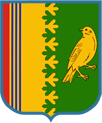 АДМИНИСТРАЦИИ   МУНИЦИПАЛЬНОГО  ОБРАЗОВАНИЯШУМСКОЕ  СЕЛЬСКОЕ ПОСЕЛЕНИЕКИРОВСКОГО МУНИЦИПАЛЬНОГО  РАЙОНАЛЕНИНГРАДСКОЙ  ОБЛАСТИП О С Т А Н О В Л Е Н И  Еот 13 июня  2019 года  №  109О внесении изменений в постановление администрации муниципального образования Шумское сельское поселение муниципального образования Кировский муниципальный район Ленинградской области  от 10.01.2006 гола № 5 « Об утверждении Правил внутреннего трудового распорядка администрации муниципального образования Шумское сельское поселение муниципального образования Кировский муниципальный район Ленинградской области»Руководствуясь № 131-ФЗ «Об общих принципах организации местного самоуправления в Российской Федерации», статьей 193 Трудового Кодекса Российской Федерации администрация муниципального образования Шумское сельское поселение Кировского муниципального района Ленинградской области  (далее - Администрация)ПОСТАНОВЛЯЕТ:1. Внести в постановление администрации муниципального образования Шумское сельское поселение муниципального образования Кировский муниципальный район Ленинградской области  от 10.01.2006 гола № 5 « Об утверждении Правил внутреннего трудового распорядка администрации муниципального образования Шумское сельское поселение муниципального образования Кировский муниципальный район Ленинградской области» следующие изменения:1.1. Пункт 9.2.4. изложить в следующей редакции:Дисциплинарное взыскание налагается главой администрации в порядке, установленном  статьей 193 ТК РФ.До применения взыскания от работника администрации, нарушившего трудовую  дисциплину, должны быть затребованы объяснения в письменной форме. При отказе работника дать указанное объяснение, составляется соответствующий акт. Отказ работника администрации дать объяснение не является препятствием для применения дисциплинарного взыскания.Дисциплинарное взыскание, за исключением дисциплинарного взыскания за несоблюдение ограничений и запретов, неисполнение обязанностей, установленных законодательством Российской Федерации о противодействии коррупции, не может быть применено позднее шести месяцев со дня совершения проступка.По результатам ревизии, проверки финансово-хозяйственной деятельности или аудиторской проверки - позднее двух лет со дня его совершения. Дисциплинарное взыскание за несоблюдение ограничений и запретов, неисполнение обязанностей, установленных законодательством Российской Федерации о противодействии коррупции, не может быть применено позднее трех лет со дня совершения проступка. В указанные сроки не включается время производства по уголовному делу.2. Настоящее постановление вступает в силу после официального опубликования в газете «Вестник муниципального образования Шумское сельское поселение Кировского муниципального района Ленинградской области» и подлежит размещению на официальном сайте муниципального образования Шумское сельское поселение Кировского муниципального района Ленинградской области в сети Интернет.Глава Администрации                                                                   В.Л.УльяновВЕСТНИКМуниципального образованияШумское сельское поселениеКировского муниципального района Ленинградской областиСОВЕТ ДЕПУТАТОВ МУНИЦИПАЛЬНОГО ОБРАЗОВАНИЯШУМСКОЕ СЕЛЬСКОЕ ПОСЕЛЕНИЕ КИРОВСКОГО МУНИЦИПАЛЬНОГО РАЙОНАЛЕНИНГРАДСКОЙ ОБЛАСТИРЕШЕНИЕот   18   июня  2019  года №  28О внесении изменений в решение совета депутатов «О бюджете муниципального образования Шумское сельское поселение  Кировского муниципального района Ленинградской области на 2019 год» Статья 1Внести в решение совета депутатов муниципального образования Шумское сельское поселение Кировского муниципального района Ленинградской области от 18.12.2018 года №35 «О бюджете муниципального образования Шумское сельское поселение Кировского муниципального района Ленинградской области на 2019 год» (с изменениями внесенными решением совета депутатов от 01.02.2019 №1, от 12.03.2019 №11, от 05.04.2019 №16, от 30.04.2019 №23) следующие изменения:1) часть 1 статьи 1:а) цифры «32 566,7» заменить цифрами « 51 353,6»,б) цифры «35 008,7» заменить цифрами « 53 795,6»;2) часть 2 статьи 2 дополнить абзацами следующего содержания:"Предоставление иных межбюджетных трансфертов  муниципальному образованию Шумское сельское поселение Кировского муниципального  района Ленинградской области, передаваемых из бюджета Кировского муниципального района Ленинградской области на создание и оборудованию мест (площадок) накопления твердых коммунальных отходов, осуществляется в соответствии с порядком, утвержденным решением совета депутатов Кировского муниципального района Ленинградской области от 05.06.2019 №41.","Предоставление иных межбюджетных трансфертов  муниципальному образованию Шумское сельское поселение Кировского муниципального  района Ленинградской области, передаваемых из бюджета Кировского муниципального района Ленинградской области и за  счет средств областного бюджета Ленинградской области на создание условий для обеспечения поселений услугами по организации досуга и услугами организаций культуры, осуществляется в соответствии с порядком, утвержденным решением совета депутатов Кировского муниципального района Ленинградской области от 05.06.2019 №41.";3) в части 2 статьи 4 цифры «6 697,9» заменить цифрами «6 850,9»,         4) приложение 1 «Прогнозируемые поступления налоговых, неналоговых доходов и безвозмездных поступлений в бюджет муниципального образования Шумское сельское поселение Кировского муниципального района Ленинградской области на 2019 год» изложить в новой редакции (прилагается);        5) приложение 3 «Распределение бюджетных ассигнований по целевым статьям (муниципальным программам и непрограммным направлениям деятельности), группам и подгруппам видов расходов классификации расходов бюджетов, а также по разделам и подразделам классификации расходов бюджета МО Шумское сельское поселение на 2019 год» изложить в новой редакции (прилагается);6) приложение 4 «Ведомственная структура расходов бюджета МО Шумское сельское поселение на 2019 год» изложить в новой редакции (прилагается);         7) приложение 5 «Распределение бюджетных ассигнований Шумского сельского поселения по разделам и подразделам классификации расходов  бюджетов  на 2019 год» изложить в новой редакции (прилагается);8) приложение 11 «Перечень дополнительных кодов классификации расходов бюджета МО Шумское сельское поселение на 2019 год»  дополнить строками следующего содержания:Статья 2Настоящее решение вступает в силу со дня официального опубликования.Глава муниципального образования		                                                                 В.Л.Ульянов		а) обращение руководителя Учреждения об одобрении сделки с указанием предмета сделки, контрагентов, сроков, цены и иных существенных условий сделки, содержащее финансово-экономическое обоснование целесообразности заключения сделки (содержание сделки, расчеты показателей сделки, информацию о прогнозе влияния результатов сделки на повышение эффективности деятельности Учреждения в разрезе производственных и финансовых показателей, особые условия сделки, причины, по которым сделка относится к сделкам с заинтересованностью, обстоятельства, исключающие возможность заключения сделки с иным лицом (далее - обращение);б) копии форм бюджетной отчетности за последний финансовый год и на последнюю отчетную дату, заверенные руководителем и главным бухгалтером Учреждения;в) проект соответствующего договора, содержащего условия сделки;г) подготовленный в соответствии с законодательством Российской Федерации об оценочной деятельности отчет об оценке рыночной стоимости имущества, с которым предполагается совершить сделку, произведенной не ранее чем за 3 месяца до представления отчета (предоставляется в случае сделок предметом которых выступает имущество Учреждения).6. В случае возникновения у лиц, указанных в п. 3 настоящего Положения, заинтересованности в совершении действий по заключенной сделке, стороной по которой является Учреждение, руководитель Учреждения в целях одобрения сделки и дальнейших действий по ее исполнению не позднее двух рабочих дней с момента, когда ему стало известно о возникновении обстоятельств, порождающих заинтересованность, представляет в Администрацию следующие документы: а) обращение руководителя Учреждения об одобрении сделки с указанием предмета сделки (действий), контрагентов, сроков, цены и иных существенных условий сделки (содержание сделки (действий), расчеты показателей сделки, информацию о прогнозе влияния результатов сделки (действий) на повышение эффективности деятельности Учреждения в разрезе производственных и финансовых показателей, особые условия сделки (действий), причины, по которым сделка (действия) относится к сделкам (действиям) с заинтересованностью);б) информацию о результатах исполнения сделки до возникновения конфликта интересов у заинтересованного лица;в) документы, подтверждающие характер и сроки возникновения обстоятельств, свидетельствующих о наличии конфликта интересов у заинтересованного лица;г) в случае возникновения заинтересованности у иного, нежели руководитель, лица, копию представленной лицом служебной записки.7. В целях принятия решения об одобрении сделки или об отказе в одобрении сделки глава Администрации распоряжением Администрации формирует комиссию в составе председателя, секретаря и трех членов Комиссии (далее - Комиссия). При поступлении и рассмотрении в Комиссии конкретного обращения руководителя Учреждения лица из состава Комиссии при наличии у них прямой или косвенной заинтересованности в одобрении (отказе в одобрении) сделки обязаны незамедлительно проинформировать об указанном факте главу Администрации, который в день поступления данной информации решает вопрос о временной замене такого лица в составе Комиссии, на период рассмотрения соответствующего обращения.8. Комиссией обращение, а также иные документы, указанные в пунктах 5 и 6 настоящего Положения рассматриваются в течение пяти рабочих дней со дня поступления и по результатам их рассмотрения готовится проект письма Администрации об одобрении сделки либо об отказе в ее одобрении. В случае отказа в одобрении сделки указываются причины отказа. Проект письма представляется главе Администрации для подписания.9. Подготовка заседания Комиссии (проверка представленных документов, уведомление членов Комиссии о дате заседания, подготовка проекта письма Администрации об одобрении либо об отказе в одобрении сделки) обеспечивается секретарем Комиссии.  10. Дата и время заседания Комиссии определяется председателем Комиссии. О дате и времени заседания Комиссии извещается руководитель Учреждения, которому предоставляется право участия в заседании Комиссии  и выступления с обоснованием необходимости совершения сделки.11. Председатель, члены Комиссии вправе задавать вопросы руководителю Учреждения в рамках рассматриваемой сделки. 12. Решение об одобрении сделки, либо об отказе в одобрении сделки принимается Комиссией коллегиально путем открытого голосования. 13. Основаниями для отказа в одобрении сделки являются:а) выявление в представленном Учреждением обращении и документах недостоверных сведений; б) несоответствие объема и направлений использования средств по сделке целям и видам деятельности, предусмотренным уставом Учреждения, и утвержденному плану финансово-хозяйственной деятельности Учреждения;в) возможность прекращения или существенного затруднения осуществления Учреждением своей уставной деятельности в результате заключения сделки, совершения дальнейших действий в рамках заключенной сделки;г) противоречие нормам законодательства Российской Федерации планируемой к заключению сделки, в том числе несоответствие отдельных положений сделки требованиям закона;д) выявленная по результатам сопоставления цен на товары, работы, услуги, идентичные приобретаемым по сделке, необоснованность цен, предусмотренных сделкой;е) выявление при проверке сделки намерений по приобретению неконкурентным способом закупки товаров, работ, услуг, конфликта интересов, предусмотренного п. 9 ч. 1 ст. 31 Федеральным законом от 05.04.2013 № 44-ФЗ  «О контрактной системе в сфере закупок товаров, работ, услуг для обеспечения государственных и муниципальных нужд», также иных оснований, предусмотренных законодательством о контрактной системе, препятствующих заключению указанной сделки;ж) выявленные при анализе информации о результатах исполнения сделки до возникновения конфликта интересов у заинтересованного лица факты совершения заинтересованным лицом действий, противоречащих интересам Учреждения, при отсутствии возможности исключения дальнейшей заинтересованности лица путем перераспределения полномочий по определению порядка совершения указанных действий, контролю их реализации в пользу иного незаинтересованного должностного лица.13. Заседание Комиссии оформляется протоколом. По итогам заседания секретарь Комиссии готовит проект письма об одобрении сделки  либо об отказе в одобрении сделки, которое представляется  главе Администрации.14. Глава Администрации в течение трех рабочих дней со дня поступления к нему одного из проектов документов, указанных в пункте 13 настоящего Положения, подписывает его или возвращает в Комиссию на доработку в случае несоответствия изложенных в нем выводов п. 12 настоящего Положения.15. Председатель Комиссии в течение двух рабочих дней со дня поступления на доработку проекта письма, проводит повторное заседание, в рамках которого устраняются обстоятельства, послужившие основанием для возвращения главой Администрации проекта письма.По итогам доработки новый проект письма в течение 1 рабочего дня после повторного заседания Комиссии представляется главе Администрации на подписание.АДМИНИСТРАЦИИ   МУНИЦИПАЛЬНОГО  ОБРАЗОВАНИЯШУМСКОЕ  СЕЛЬСКОЕ ПОСЕЛЕНИЕ  КИРОВСКОГО МУНИЦИПАЛЬНОГО  РАЙОНАЛЕНИНГРАДСКОЙ  ОБЛАСТИП О С Т А Н О В Л Е Н И  Еот 13 июня  2019 года  №  108Об утверждении положения о порядке  принятия решения об одобрении сделок с участием муниципальных бюджетных учреждений, полномочия учредителя в отношении которых осуществляются администрацией, в совершении которых имеется заинтересованность, муниципального образования Шумское сельское поселение Кировского муниципального района Ленинградской областиРуководствуясь часть 3 статьи 27 Федерального закона РФ от 12.01.1996 № 7-ФЗ «О некоммерческих организациях», Федеральным законом от 06.10.2003 № 131-ФЗ «Об общих принципах организации местного самоуправления в Российской Федерации», администрация муниципального образования Шумское сельское поселение Кировского муниципального района Ленинградской области  (далее - Администрация), ПОСТАНОВЛЯЕТ:1. Утвердить положение о порядке принятия решения об одобрении сделок с участием муниципальных бюджетных учреждений, полномочия учредителя в отношении которых осуществляет Администрация, в совершении которых имеется заинтересованность (Приложение).2. Настоящее постановление вступает в силу после официального опубликования в газете «Вестник муниципального образования Шумское сельское поселение Кировского муниципального района Ленинградской области» и подлежит размещению на официальном сайте муниципального образования Шумское сельское поселение Кировского муниципального района Ленинградской области в сети Интернет.Глава Администрации                                                                   В.Л.Ульянов                             Утверждено постановлением Администрации муниципального образования Шумское сельское поселение от13.06.2019 г. № 108ПОЛОЖЕНИЕО порядке принятия решения об одобрении сделок с участием муниципальных бюджетных учреждений, полномочия учредителя в отношении которых осуществляет Администрация, в совершении которых имеется заинтересованность 1. Настоящее Положение определяет порядок сообщения в Администрацию о заинтересованности в существующей или предполагаемой сделке или об ином противоречии интересов заинтересованного лица и муниципального бюджетного учреждения, полномочия учредителя которого осуществляет Администрация (далее - Учреждение), а также принятия решения об одобрении Администрацией таких сделок или об отказе в одобрении таких сделок.2. Настоящее Положение не применяется к сделкам, заключаемым по результатам реализации конкурентных процедур в соответствии с Федеральным законом от 05.04.2013 № 44-ФЗ «О контрактной системе в сфере закупок товаров, работ, услуг для обеспечения государственных и муниципальных нужд».3. В настоящем Положении под лицами, заинтересованными в совершении Учреждением тех или иных действий, в том числе сделок, с другими организациями или гражданами, признаются руководитель, заместитель руководителя Учреждения, а также лицо, входящее в состав органов управления Учреждения, если указанные лица состоят с этими организациями или гражданами в трудовых отношениях, являются участниками, кредиторами этих организаций, либо состоят с этими гражданами в близких родственных отношениях или являются кредиторами этих граждан (далее - заинтересованные лица). При этом указанные организации или граждане являются поставщиками товаров (услуг) для Учреждения, крупными потребителями товаров (услуг), производимых Учреждением, владеют имуществом, которое полностью или частично образовано Учреждением, или могут извлекать выгоду из пользования, распоряжения имуществом Учреждения.Сотрудники Учреждения, помимо руководителя, которым стало известно о возникновении обстоятельств, порождающих заинтересованность в совершении Учреждением действий, в том числе сделок обязаны информировать руководителя Учреждения в день, когда им стало известно о возникновении таких обстоятельств, путем подачи соответствующей служебной записки.Под крупными потребителями товаров (услуг) в настоящем Положении понимаются лица, доля потребления которыми предоставляемых Учреждением услуг составляет не менее 10 % от общего объема услуг соответствующего вида, предоставляемых Учреждением.4. Действия, сделки, в отношении которых имеется заинтересованность (далее - сделка), могут совершаться Учреждением лишь в случае принятия Администрацией решения об одобрении такой сделки.5. В случае если заинтересованное лицо имеет заинтересованность в сделке, стороной по которой будет являться Учреждение, руководитель Учреждения в целях одобрения сделки не позднее, чем за 15 рабочих дней до даты планируемого заключения сделки, представляет в Администрацию следующие документы: УТВЕРЖДЕНОрешением  совета депутатовмуниципального образования Шумское сельское поселениеКировского муниципального района Ленинградской областиот "18" декабря  2018 г. № 35(Приложение 3)(в редакции решения совета депутатовот 18 июня 2019г №28)Распределение бюджетных ассигнований по целевым статьям (муниципальным программам и непрограммным направлениям деятельности), группам и подгруппам видов расходов классификации расходов бюджетов, а также по разделам и подразделам классификации расходов бюджета МО Шумское сельское поселение на 2019 годаварийном доме в соответствии с Законодательством Российской Федерации.Гражданам, проживающим в аварийных жилых помещениях, принадлежащих им на праве собственности, и имеющим в собственности(или распоряжении по договору социального найма) иные жилые помещения на территории Российской Федерации, пригодные для проживания будет предоставляться по соглашению (в случае несогласия по решению суда) выкупная стоимость за жилое помещение в аварийном доме в соотсетствии с Законодательством Российской Федерации.Предоставляемое собственнику жилое помещение должно быть благоустроено применительно к условиям Муниципального образования Шумское сельское поселение Кировского муниципального района Ленинградской области, равнозначным по общей площади ранее занимаемым жилым помещениям, отвечающим жилищного законодательства требованиям, и находиться в границах Муниципального образования Шумское сельское поселение Кировского муниципального района Ленинградской области.3.2. Выкупная цена жилого помещения, сроки и другие условия выкупа определяются соглашением с собственником жилого помещения. Соглашение включает в себя обязательство органа местного самоуправления Муниципального образования Шумское сельское поселение Кировского муниципального района Ленинградской области уплатить выкупную цену за изымаемое жилое помещение в безналичной денежной форме по договору купли-продажи с зачислением суммы возмещения на банковский счет собственника освобождаемого жилого помещения без предоставления другого жилого помещения.3.3. Выкупная цена должна соответствовать рыночной стоимости изымаемого жилого помещения.3.4. Стоимость освобождаемых жилых помещений, принадлежащих гражданам на праве собственности, и предоставляемых жилых помещений определяется независимыми профессиональными оценщиками недвижимости.3.9. Споры, возникающие в связи с произведенной оценкой рыночной стоимости жилого помещения, а также в связи с установленным размером возмещения (компенсации) либо выкупной цены, решаются в судебном порядке.3.10. При невозможности урегулировать спорные вопросы с помощью по переселению их разрешение осуществляется в судебном порядке.3.12. В случае, если соглашение с собственником о предоставлении взамен изымаемого жилого помещения другого жилого помещения достигнуто, определяется следующий порядок оформления прав на жилые помещения при обмене жилыми помещениями и передаче жилых помещений их собственникам.3.12. Специалист администрации при условии наличия документов, подтверждающих право собственности Муниципального образования Шумское сельское поселение Кировского муниципального района Ленинградской области на жилое помещение, приобретенное в целях отселения граждан из аварийных домов, и представлении собственником (собственниками) каждого жилого помещения в аварийных домах документов, необходимых для заключения договора мены жилыми помещениями в целях переселения граждан из аварийных домов и последующей регистрации права муниципальной собственности на жилые помещения в аварийных домах, готовит договор мены жилыми помещениями.Подписанные договоры мены освобождаемого жилого помещения (жилого дома) и предоставляемого жилого помещения специалист администрации в течение пятнадцати рабочих дней (с учетом оплаты государственной пошлины) совместно с собственниками жилого помещения сдает  в Управление Федеральной службы государственной регистрации, кадастра и картографии по Ленинградской области для регистрации права на жилые помещения в соответствии с договором мены в целях отселения граждан из аварийного (ветхого) дома.4. Порядок переселения граждан, занимающих жилые помещения на основании договора найма (социального найма) муниципального жилищного фонда4.1. Переселение граждан и освобождение жилых помещений, занимаемых ими по договорам найма (социального найма), осуществляются путем предоставления им другого благоустроенного жилого помещения в жилищном фонде Муниципального образования Шумское сельское поселение Кировского муниципального района Ленинградской области по договору социального найма в порядке, предусмотренном настоящим Положением.Распределение жилых помещений  производится путём жеребьевки, по следующей последовательности:1) ЛО, Кировский район, с.Шум,ул.ПМК-17, дом №19 признанный аварийным в 03.07.2014 г. 2)ЛО, Кировский район, с.Шум,ул.ПМК-17, дом №18, признанный аварийным в 16.08.2016 года3) ЛО, Кировский район, п.ст.Войбокало, ул.Привокзальная, дом №10 признанный аварийным в 15.09.2016 г.Жеребьёвка осуществляется в два этапа:На основании алфавитного списка граждан проводится жеребьевка очередности отдельно по каждому дому.В соответствии с очередностью, согласно первому этапу проводится жеребьевка по предоставлению жилых помещений.4.2. Жилое помещение, предоставляемое гражданам по договорам социального найма, должно быть равнозначным по общей площади ранее занимаемому жилому помещению и находиться в черте Муниципального образования Шумское сельское поселение Кировского муниципального района Ленинградской области. Предоставляемое жилое помещение должно отвечать требованиям, предъявляемым к жилым помещениям, установленным действующим жилищным законодательством.4.3. На основании постановления администрации муниципального образования Шумское сельское поселение  Кировского о предоставлении жилых помещений по договорам социального найма в целях отселения граждан из аварийных домов, между администрацией муниципального образования Шумское сельское поселение Кировского муниципального района Ленинградской области и нанимателями жилых помещений заключается договор социального найма.                                                           Приложение 1 к решению  Совета депутатов  МО Шумское сельское поселение  Кировского муниципального района Ленинградской области от 18.06.2019 г №31ПОЛОЖЕНИЕО ПОРЯДКЕ ПЕРЕСЕЛЕНИЯ СОБСТВЕННИКОВ, НАНИМАТЕЛЕЙИ ИНЫХ ЛИЦ ИЗ ЖИЛЫХ ПОМЕЩЕНИЙ, ПОДЛЕЖАЩИХ ПЕРЕСЕЛЕНИЮИЗ АВАРИЙНОГО ЖИЛИЩНОГО ФОНДА в 2019 г.1. Общие положения1.1. Настоящее Положение принято в соответствии с Конституцией Российской Федерации, Жилищным кодексом Российской Федерации, действующим гражданским законодательством и распространяется на отношения, связанные с выселением (переселением) граждан:- из жилых помещений, непригодных для проживания, и многоквартирных аварийных жилых домов, признанных таковыми постановлением администрации Муниципального образования Шумское сельское поселение Кировского муниципального района Ленинградской области на основании решения комиссии Муниципального образования Шумское сельское поселение Кировского муниципального района Ленинградской области по признанию помещения жилым помещением, жилого помещения непригодным для проживания и многоквартирного дома аварийным и подлежащим сносу в порядке, предусмотренном постановлением Правительства Российской Федерации от 28 января 2006 года N 47 «Об утверждении Положения о признании помещения жилым помещением, жилого помещения непригодным для проживания и многоквартирного дома аварийным и подлежащим сносу или реконструкции»;1.2. Основанием для проведения мероприятий по переселению граждан является постановление администрации Муниципального образования Шумское сельское поселение Кировского муниципального района Ленинградской области.1.3. Жилые помещения, предназначенные для отселения граждан из аварийных домов, оформляются в собственность Муниципального образования Шумское сельское поселение Кировского муниципального района Ленинградской области, а затем передаются отселяемым собственникам жилых помещений в собственность на основании договора, заключаемого между администрацией Муниципального образования Шумское сельское поселение Кировского муниципального района Ленинградской области и отселяемыми собственниками жилых помещений в аварийных домах, а также предоставляются для проживания по договорам социального найма отселяемым гражданам и членам их семей, проживавшим в жилых помещениях в аварийных и ветхих домах по договорам социального найма.2. Документы, предоставляемые гражданами  для оформления переселения2.1. При решении вопроса о распределении жилья для заселения граждане (собственники и наниматели) предоставляют в администрацию следующие правоустанавливающие и правоподтверждающие документы:2.2. Договор социального найма на ранее занимаемое жилое помещение (ордер либо договор найма служебного жилого помещения) либо свидетельство о государственной регистрации права собственности, договор приватизации жилого помещения.2.3. Справка о составе семьи и занимаемой жилой площади.2.4. Ксерокопии паспортов (свидетельств о рождении - на несовершеннолетних граждан) на каждого зарегистрированного в жилом помещении гражданина.3. Порядок переселения собственников жилых помещений3.1. Переселение собственников из аварийного и подлежащего сносу жилья осуществляется путем предоставления собственникам взамен изымаемого жилого помещения другого благоустроенного жилого помещения в жилищном фонде Муниципального образования Шумское сельское поселение Кировского муниципального района Ленинградской области в порядке, предусмотренном настоящим Положением, либо жилое помещение (жилой дом) изымается у собственника путем выкупа.Гражданам, проживающим в аварийных жилых помещениях, принадлежащих им на праве собственности, и не имеющим в собственности (или распоряжении по договору социального найма) иных помещений пригодных для проживания на территории Российской Федерации с их личного согласия будут предоставляться жилые помещения по договору мены по площади не менее ранее занимаемой  в аварийном жилом помещении с соблюдением того же количества комнат.Гражданам, проживающим в аварийных жилых помещениях, принадлежащих им на праве собственности, и имеющим долю в праве общедолевой собственности на иные жилые помещения на территории Российской Федерации пригодные для проживания по площади менее занимаемой в аварийном жилом помещении, с их личного согласия будут предоставляться жилые помещения по договору мены по площади не менее ране занимаемой в аварийном жилом помещении с соблюдением того же количества комнат.Гражданам, проживающим в аварийных жилых помещениях принадлежащих им на праве общедолевой собственности, и в случае отсутствия у одного из собственников иных жилых помещений принадлежащих ему на праве собственности или на праве общедолевой собственности или наличия в распоряжении помещения по договору социального найма будут предоставляться помещения по договору мены по площади не менее ранее занимаемой в аварийном жилом помещении с соблюдением того количества комнат. При наличии согласия всех собственников возможно предоставление выкупной стоимости за жилое помещение в- список инициативной группы, оформленный в установленном порядке, с указанием ее членов, уполномоченных представлять группу при внесении и рассмотрении проекта муниципального правового акта.3.2. Проект муниципального правового акта, принятие которого не входит в компетенцию органа местного самоуправления или должностного лица, направляется в течение трех рабочих дней со дня регистрации со всеми документами в соответствующий орган или должностному лицу, в компетенцию которого входит принятие представленного акта, о чем одновременно уведомляется инициативная группа.3.3. Документы, представленные инициативной группой, рассматриваются на предмет правильности оформления и достоверности содержащихся в них сведений соответствующим органом или должностным лицом в течение пяти рабочих дней со дня регистрации.3.4. В случае если представленные документы не соответствуют требованиям пункта 3.1 настоящего Положения, проект возвращаются представителям инициативной группы без рассмотрения с мотивировкой такого решения. Отказ в рассмотрении проекта муниципального правового акта не является препятствием для повторного его внесения инициативной группой в порядке реализации правотворческой инициативы при условии устранения недостатков.4. Рассмотрение проекта муниципального правового акта4.1. Проект муниципального правового акта, внесенный инициативной группой, подлежит обязательному рассмотрению органом местного самоуправления или должностным лицом, к компетенции которого относится принятие соответствующего акта.4.2. Не позднее чем за семь дней до даты рассмотрения проекта муниципального правового акта соответствующий орган местного самоуправления или должностное лицо в письменной форме уведомляет уполномоченных представителей инициативной группы о дате и времени рассмотрения внесенного инициативной группой проекта муниципального правового акта.4.3. При рассмотрении проекта муниципального правового акта уполномоченным представителям инициативной группы обеспечивается возможность непосредственного участия. Указанные представители имеют право доклада или содоклада по рассматриваемому проекту правового акта; им предоставляется возможность давать свои пояснения, замечания и предложения.4.4. В случае если принятие муниципального правового акта, проект которого внесен в порядке реализации правотворческой инициативы, относится к компетенции коллегиального органа местного самоуправления, указанный проект рассматривается на открытом заседании данного органа.5. Решение по результатам рассмотрения проекта муниципального правового акта, внесенного в порядке  правотворческой инициативыО принятом решении по итогам рассмотрения проекта муниципального правового акта инициативная группа уведомляется в течение семи дней в письменной форме.СОВЕТ ДЕПУТАТОВ МУНИЦИПАЛЬНОГО ОБРАЗОВАНИЯШУМСКОЕ СЕЛЬСКОЕ ПОСЕЛЕНИЕ КИРОВСКОГО МУНИЦИПАЛЬНОГО РАЙОНАЛЕНИНГРАДСКОЙ ОБЛАСТИРЕШЕНИЕот 18 июня  2019  года №  31 ОБ УТВЕРЖДЕНИИ ПОЛОЖЕНИЯ О ПОРЯДКЕ ПЕРЕСЕЛЕНИЯСОБСТВЕННИКОВ, НАНИМАТЕЛЕЙ И ИНЫХ ЛИЦ ИЗ ЖИЛЫХПОМЕЩЕНИЙ, ПОДЛЕЖАЩИХ ПЕРЕСЕЛЕНИЮ ИЗ АВАРИЙНОГО ЖИЛИЩНОГО ФОНДА в 2019 г.В соответствии с Жилищным кодексом РФ, Федеральным законом «О фонде содействия реформированию жилищно-коммунального хозяйства» от 21 июля 2007 года N 185-ФЗ, Региональной адресной программой  «Переселение граждан из аварийного жилищного фонда на территории Ленинградской области в 2019-2025 годах», утвержденной постановлением Правительства Ленинградской области от 01 апреля 2019 года N 134,с внесёнными изменениями и дополнениями,  руководствуясь Уставом Муниципального образования Шумское сельское поселение Кировского муниципального района Ленинградской области, Совет депутатов Муниципального образования Шумское сельское поселение Кировского муниципального района Ленинградской области РЕШИЛ:1. Утвердить Положение «О порядке переселения собственников, нанимателей и иных лиц из жилых помещений, подлежащих переселению из ветхого и аварийного жилищного фонда» (приложение 1).2. Обнародовать настоящее решение в газете «Вестник муниципального образования Шумское сельское поселение Кировского муниципального района Ленинградской области»Глава муниципального образования                                                В.Л.УльяновУтверждено решением совета депутатов муниципального образования Шумское сельское поселение   от 18.06.2019 № 30 Положение  о порядке реализации правотворческой инициативы граждан в муниципальном образовании Шумское сельское поселение Кировского муниципального района Ленинградской областиОбщие положения1.1. Настоящее Положение, регулирует порядок реализации правотворческой инициативы граждан, обладающих избирательным правом, проживающих на территории муниципального образования Шумское сельское поселение Кировского муниципального района Ленинградской области1.2. Правотворческая инициатива реализуется путем внесения в органы местного самоуправления или должностным лицам местного самоуправления в рамках их полномочий проектов муниципальных нормативных правовых актов, в том числе по вопросам ранее не урегулированным, о внесении изменений и (или) дополнений в действующие муниципальные правовые акты, о признании утратившими силу ранее принятых муниципальных правовых актов (далее - правотворческая инициатива).2. Порядок формирования инициативной группы2.1. Для реализации правотворческой инициативы формируется инициативная группа граждан, (далее - инициативная группа), минимальная численность которой составляет 2% от числа жителей муниципального образования Шумское сельское поселение Кировского муниципального района Ленинградской области (далее - инициативная группа), обладающих активным избирательным правом. 2.2. Формирование инициативной группы осуществляется путем сбора подписей инициатором правотворческой инициативы, которым предварительно подготавливается проект правого акта.2.3. Подписи жителей поселения вносятся в подписной лист приложением к которому является проекта правового акта.В подписном листе указываются следующие сведения: - суть правотворческой инициативы - фамилия, имя, отчество, дата рождения подписывающегося лица, - серия и номер паспорта или заменяющего его документа каждого жителя поселения, поддерживающего правотворческую инициативу,- адрес его места жительства подписывающегося лица, - подпись и дата внесения подписи (ставится лично подписывающимся лицом). 2.4. Подписные листы заверяются лицом, осуществлявшим сбор подписей, которое собственноручно указывает свои фамилию, имя, отчество, дату рождения, адрес места жительства, серию и номер паспорта или заменяющего его документа, ставит свою подпись и дату ее внесения. 2.5. Инициативная группа считается созданной с момента, когда в подписном листе подписалось количество жителей, указанное в пункте 2.1 настоящего Положения. 2.6. При создании инициативной группы определяются ее члены, уполномоченные представлять проект муниципального правового акта в органах местного самоуправления. В графе «Примечание» списка инициативной группы напротив фамилии этих граждан делается пометка «уполномоченный представитель».2.7. С целью обеспечения защиты прав и свобод человека и гражданина при обработке его персональных данных, в том числе защиты прав на неприкосновенность частной жизни, личную и семейную тайну к защите обрабатываемых персональных данных предъявляются требования, предусмотренные Федеральным законом от 27.07.2006 № 152-ФЗ «О персональных данных». В списке инициативной группы делается специальная запись о согласии гражданина на обработку персональных данных. 3. Особенности внесения проекта муниципального правового акта инициативной группой 3.1. В целях реализации правотворческой инициативы инициативная группа направляет в орган местного самоуправления или должностному лицу местного самоуправления, в компетенцию которого входит принятие соответствующего муниципального правового акта, следующие документы:- проект муниципального правового акта;- пояснительную записку, содержащую обоснование необходимости принятия  муниципального правового акта, внесенного в порядке реализации правотворческой инициативы граждан, его целей и основных положений;- финансово-экономическое обоснование (в случае внесение проекта муниципального правового акта муниципального образования в порядке реализации правотворческой инициативы граждан, реализация которого потребует финансовых затрат);СОВЕТ ДЕПУТАТОВ МУНИЦИПАЛЬНОГО ОБРАЗОВАНИЯШУМСКОЕ СЕЛЬСКОЕ ПОСЕЛЕНИЕКИРОВСКОГО МУНИЦИПАЛЬНОГО РАЙОНА ЛЕНИНГРАДСКОЙ ОБЛАСТИ  РЕШЕНИЕот 18  июня 2019 года № 30В соответствии со статьей 26 Федерального закона от 6 октября 2003 года № 131-ФЗ «Об общих принципах организации местного самоуправления в Российской Федерации», Устава муниципального образования Шумское сельское поселение Кировского муниципального района Ленинградской области, Совет депутатов муниципального образования Шумское сельское поселение Кировского муниципального района Ленинградской области,  Р Е Ш И Л:Утвердить  Положение о порядке реализации правотворческой инициативы граждан в муниципальном образовании Шумское сельское поселение Кировского муниципального района Ленинградской области.2.Решение Совета Депутатов от муниципального образования Шумское сельское поселение муниципального образования Кировский муниципальный район от  03 апреля 2006г.    №  48 «Об утверждении  порядка реализации правотворческой инициативы граждан» считать утратившим силу.          3. Настоящее решение подлежит официальному опубликованию в газете «Вестник»  и вступает в силу после его официального опубликования.Глава муниципального образования                                                 В.Л.УльяновУТВЕРЖДЕНАрешением совета депутатовмуниципального образования Шумское сельское  поселение Кировского муниципального района Ленинградской областиот  "18" декабря  2018 г.  № 35(Приложение 5)  (в редакции решения совета депутатовот 18  июня 2019г №28)Распределение бюджетных ассигнований  Шумского сельского поселенияпо разделам и подразделам классификации расходов  бюджетов  на 2019 годУТВЕРЖДЕНА решением совета депутатов муниципального образования Шумское сельское поселение Кировского муниципального района Ленинградской области от "18" декабря 2018 г. №35 (Приложение 4) в редакции решения совета депутатов от 18 июня  2019г №28)ВЕДОМСТВЕННАЯ СТРУКТУРА РАСХОДОВбюджета МО Шумское сельское  поселение на 2019 год  36 ВЕСТНИК № 11 (209)                                                                                        18  ИЮНЯ  2019Главный редактор Иванова В.В.             Учредитель: Совет депутатов муниципального образования Шумское сельское поселение Кировского муниципального района Ленинградской областиАдрес редакции: 187350, Ленинградская область, Кировский район. с. Шум, ул. Советская, д.22Тел. 8 (813)62-54-141Напечатано в соответствии  с представленными к печати материаламиЗаказТираж 100 экз. Распространяется бесплатно1 ВЕСТНИК № 11 (209)                                                                                          18 ИЮНЯ   20192 ВЕСТНИК № 11 (209)                                                                                          18 ИЮНЯ   201912Расходы за счет субсидий на финансирование в рамках государственных программ (Культура)012Расходы за счет субсидий бюджетам поселений на реализацию обл. закона от 28.12.2018 № 147-оз "О старостах сельских населенных пунктов ЛО и содействии участию населения в осуществлении МСУ в иных формах на частях территорий МО ЛО"796Расходы за счет средств, переданных из районного бюджета бюджетам сельских поселений на создание и оборудованию мест (площадок) накопления твердых коммунальных отходов952Расходы за счет средств, переданных из районного бюджета бюджетам поселений на создание условий для обеспечения поселений услугами по организации досуга и услугами организаций культуры956УТВЕРЖДЕНЫУТВЕРЖДЕНЫ решением  совета депутатов решением  совета депутатов решением  совета депутатов решением  совета депутатовмуниципального образованиямуниципального образованиямуниципального образованиямуниципального образования Шумское сельское  поселение Шумское сельское  поселение Шумское сельское  поселение Шумское сельское  поселение Кировского муниципального района  Кировского муниципального района  Кировского муниципального района  Кировского муниципального района Ленинградской областиЛенинградской областиЛенинградской областиЛенинградской областиот  18  декабря 2018 г. № 35от  18  декабря 2018 г. № 35от  18  декабря 2018 г. № 35от  18  декабря 2018 г. № 35(в редакции решения совета депутатов(в редакции решения совета депутатов(в редакции решения совета депутатов(в редакции решения совета депутатовот 18 июня  2019 г. № 28 )от 18 июня  2019 г. № 28 )от 18 июня  2019 г. № 28 )от 18 июня  2019 г. № 28 )(Приложение 1)(Приложение 1)(Приложение 1)(Приложение 1)Прогнозируемые поступления
налоговых, неналоговых доходов и безвозмездных поступлений в бюджет   муниципального образования Шумское сельское поселение  Кировского муниципального района Ленинградской области на  2019 годПрогнозируемые поступления
налоговых, неналоговых доходов и безвозмездных поступлений в бюджет   муниципального образования Шумское сельское поселение  Кировского муниципального района Ленинградской области на  2019 годПрогнозируемые поступления
налоговых, неналоговых доходов и безвозмездных поступлений в бюджет   муниципального образования Шумское сельское поселение  Кировского муниципального района Ленинградской области на  2019 годПрогнозируемые поступления
налоговых, неналоговых доходов и безвозмездных поступлений в бюджет   муниципального образования Шумское сельское поселение  Кировского муниципального района Ленинградской области на  2019 годКБКНаименование доходовНаименование доходов Сумма (тыс.руб)1 00 00000 00 0000 000Налоговые и неналоговые доходыНалоговые и неналоговые доходы17 160,91 01 00000 00 0000 000Налоги на прибыль, доходыНалоги на прибыль, доходы2 250,01 01 02000 01 0000 110Налог на доходы физических лицНалог на доходы физических лиц2 250,01 03 00000 00 0000 000Налоги на товары (работы, услуги), реализуемые на территории РФНалоги на товары (работы, услуги), реализуемые на территории РФ1 760,41 03 02000 01 0000 110Акцизы по подакцизным товарам (продукции), производимым на территории РФАкцизы по подакцизным товарам (продукции), производимым на территории РФ1 760,41 06 00000 00 0000 000Налоги на имуществоНалоги на имущество11 600,01 06 01000 00 0000 110Налог на имущество физических лицНалог на имущество физических лиц500,01 06 06000 00 0000 110Земельный налогЗемельный налог11 100,01 08 00000 00 0000 000Государственная пошлинаГосударственная пошлина16,01 08 04000  01 0000 110Государственная пошлина за совершение нотариальных  действий (за исключением действий,  совершаемых консульскими учреждениями РФ)Государственная пошлина за совершение нотариальных  действий (за исключением действий,  совершаемых консульскими учреждениями РФ)16,035  ВЕСТНИК № 11 (209)                                                                                          18 ИЮНЯ   201934  ВЕСТНИК № 11 (209)                                                                                          18 ИЮНЯ   20193 ВЕСТНИК № 11 (209)                                                                                          18 ИЮНЯ   20191 11 00000 00 0000 000Доходы от использования имущества, находящегося в государственной и муниципальной собственности1 514,51 11 05000 00 0000 120Доходы, получаемые в виде арендной либо иной платы за передачу в возмездное пользование государственного и муниципального имущества ( за исключением имущества бюджетных и автономных учреждений, а также имущества государственных и муниципальных унитарных предприятий, в том числе казенных)814,51 11 09000 00 0000 120Прочие доходы от использования имущества и прав, находящихся в государственной и муниципальной собственности ( за исключением имущества бюджетных и автономных учреждений, а также имущества государственных и муниципальных унитарных предприятий, в том числе казенных)700,01 13 00000 00 0000 000Доходы от оказания платных услуг (работ) и компенсации затрат государства20,01 13 02000 00 0000 130Доходы  от компенсации затрат государства20,02 00 00000 00 0000 000Безвозмездные поступления 34 192,72 02 00000 00 0000 000Безвозмездные поступления от других бюджетов бюджетной системы РФ34 192,72 02 10000 00 0000 150 Дотации бюджетам субъектов РФ и муниципальных образований7 317,62 02 15001 10 0000 150Дотации бюджетам сельских поселений на выравнивание бюджетной обеспеченности, в том числе:7 317,6 из районного  фонда финансовой поддержки поселений2 411,9за счет средств областного бюджета4 905,72 02 20000 00 0000 150Субсидии бюджетам бюджетной системы РФ (межбюджетные субсидии)5 282,62 02 20216 10 0000 150Субсидии бюджетам сельских поселений на осуществление дорожной деятельности в отношении автомобильных дорог общего пользования , а также капитального ремонта и ремонта дворовых территорий многоквартирных домов , проездов к дворовым территориям многоквартирных домов населенных пунктов779,82 02 29999 10 0000 150Прочие субсидии бюджетам сельских  поселений4 502,8на обеспечение стимулирующих выплат работникам муниципальных учреждений культуры Ленинградской области967,4на реализацию комплекса мероприятий по борьбе с борщевиком Сосновского на территориях муниципальных образований Ленинградской области6,6 на реализацию областного закона от 15.01.2018 №3-оз "О содействии участию населения в осуществлении МСУ в иных формах на территориях административных центров и городских поселков муниципальных образований ЛО"1 028,8на реализацию областного закона от 28.12.2018 № 147-оз "О старостах сельских населенных пунктов Ленинградской области и содействии участию в осуществлении МСУ в иных формах на частях территорий муниципальных образований Ленинградской области"2 500,02 02 30000 00 0000 150Субвенции бюджетам субъектов РФ и муниципальных образований281,82 02 30024 10 0000 151Субвенции бюджетам сельских поселений на выполнение передаваемых полномочий субъектов РФ3,52 02 35118 10 0000 150Субвенции бюджетам сельских поселений на осуществление первичного воинского учета на территориях, где отсутствуют военные комиссариаты278,34 ВЕСТНИК № 11 (209)                                                                                          18 ИЮНЯ   20192 02 40000 00 0000 150Иные межбюджетные трансферты21 310,72 02 40014 10 0000 150Межбюджетные трансферты, передаваемые бюджетам сельских поселений  из бюджетов муниципальных районов на осуществление части полномочий по решению вопросов местного значения в соответствии с заключенными соглашениями, в том числе:2 455,1на содержание автомобильных дорог общего пользования местного значения Кировского муниципального района Ленинградской области202,1на проведение процедур публичных слушаний в области градостроительной деятельности85,1на организацию и осуществление мероприятий по гражданской обороне890,0на проведение работ по определению местоположения границ населенных пунктов и территориальных зон в сельских поселениях891,0на создание условий для обеспечения поселений услугами по организации досуга и услугами организаций культуры186,9на создание и оборудование мест (площадок) накопления твердых коммунальных отходов на территориях сельских поселений Кировского муниципального района Ленинградской области200,02 02 49999 10 0000 150Прочие межбюджетные транферты, передаваемые бюджетам сельских поселений, в том числе:18 855,6на решение вопросов местного значения сельских поселений в рамках реализации закона Ленинградской области от 10 июля 2014 года № 48-ОЗ "Об отдельных вопросах местного значения сельских поселений Ленинградской области"1 955,6на осуществление мероприятий по развитию общественной инфраструктуры муниципального значения в Ленинградской области1 000,0на  финансирование расходов на оказание дополнительной финансовой помощи15 900,0Всего доходов51 353,6НаименованиеЦСРВРПРСумма (тысяч рублей)12345Муниципальная программа "Проведение ремонта участка тепловых сетей на территории МО Шумское сельское поселение"3R 0 00 00000134,933  ВЕСТНИК № 11 (209)                                                                                          18 ИЮНЯ   201933  ВЕСТНИК № 11 (209)                                                                                          18 ИЮНЯ   201933  ВЕСТНИК № 11 (209)                                                                                          18 ИЮНЯ   201933  ВЕСТНИК № 11 (209)                                                                                          18 ИЮНЯ   201933  ВЕСТНИК № 11 (209)                                                                                          18 ИЮНЯ   201932  ВЕСТНИК № 11 (209)                                                                                          18 ИЮНЯ   20195 ВЕСТНИК № 11 (209)                                                                                          18 ИЮНЯ   2019Основное мероприятие "Капитальный ремонт (ремонт) объектов коммунального хозяйства"3R 0 01 00000134,9134,9Мероприятия по подготовке объектов теплоснабжения к отопительному сезону на территории Ленинградской области3R 0 01 S0160134,9134,9Иные закупки товаров, работ и услуг для обеспечения государственных (муниципальных) нужд3R 0 01 S0160240134,9134,9Коммунальное хозяйство3R 0 01 S01602400502134,9134,9Муниципальная программа "Противодействие экстремизму и профилактика терроризма на территории муниципального образования Шумское сельское поселение"3C 0 00 0000015,015,0Основное мероприятие "Профилактические мероприятия по предупреждению терроризма и экстремизма и защита жизни граждан, проживающих на территории Шумского сельского поселения от террористических и экстремистских актов"3C 0 01 0000015,015,0Приобретение памяток, буклетов о правилах поведения при возможности возникновения террористического акта и экстремисткой деятельности и их обнародование путем размещения на информационных стендах.3C 0 01 1380015,015,0Иные закупки товаров, работ и услуг для обеспечения государственных (муниципальных) нужд3C 0 01 1380024015,015,0Другие вопросы в области национальной безопасности и правоохранительной деятельности3C 0 01 13800240031415,015,0Муниципальная программа "Развитие культуры в муниципальном образовании Шумское сельское поселение муниципального образования Кировский муниципальный район Ленинградской области"40 0 00 000005 503,75 503,7Основное мероприятие "Развитие культуры и модернизация учреждений культуры"40 0 01 000005 503,75 503,7Расходы на обеспечение деятельности муниципальных казенных учреждений 40 0 01 002403 382,03 382,0Расходы на выплаты персоналу казенных учреждений40 0 01 002401102 120,22 120,2Культура40 0 01 0024011008012 120,22 120,2Иные закупки товаров, работ и услуг для обеспечения государственных (муниципальных) нужд40 0 01 002402401 261,71 261,7Культура40 0 01 0024024008011 261,71 261,7Уплата налогов, сборов и иных платежей40 0 01 002408500,10,1Культура40 0 01 0024085008010,10,1Обеспечение стимулирующих выплат работникам муниципальных учреждений культуры Ленинградской области40 0 01 S03601 934,81 934,8Расходы на выплаты персоналу казенных учреждений40 0 01 S03601101 934,81 934,8Культура40 0 01 S036011008011 934,81 934,8Государственная поддержка отрасли культуры (Поддержка коллективов самодеятельного народного творчества, имеющих звание "народный" и "образцовый" )40 0 01 S5194186,9186,9Иные закупки товаров, работ и услуг для обеспечения государственных (муниципальных) нужд40 0 01 S5194240186,9186,9Культура40 0 01 S51942400801186,9186,96 ВЕСТНИК № 11 (209)                                                                                          18 ИЮНЯ   20196 ВЕСТНИК № 11 (209)                                                                                          18 ИЮНЯ   20196 ВЕСТНИК № 11 (209)                                                                                          18 ИЮНЯ   20196 ВЕСТНИК № 11 (209)                                                                                          18 ИЮНЯ   20196 ВЕСТНИК № 11 (209)                                                                                          18 ИЮНЯ   2019Муниципальная программа "Развитие и поддержка малого и среднего предпринимательства в муниципальном образовании Шумское сельское поселение Кировского муниципального района Ленинградской области"4Л 0 00 000003,0Основное мероприятие "Обеспечение информационной поддержки малого и среднего предпринимательства"4Л 0 01 000003,0Информационная поддержка малого и среднего предпринимательства4Л 0 01 068203,0Субсидии юридическим лицам (кроме некоммерческих организаций), индивидуальным предпринимателям,  физическим лицам - производителям товаров, работ, услуг4Л 0 01 068208103,0Другие вопросы в области национальной экономики4Л 0 01 0682081004123,0Муниципальная программа "Развитие частей территорий муниципального образования Шумское сельское поселение муниципального образования Кировский муниципальный район Ленинградской области"51 0 00 000000,0Основное мероприятие "Поддержка проектов инициатив граждан"51 0 01 000000,0Реализация областного закона от 14 декабря 2012 года N 95-оз "О содействии развитию на части территорий муниципальных образований Ленинградской области иных форм местного самоуправления"51 0 01 S08800,0Иные закупки товаров, работ и услуг для обеспечения государственных (муниципальных) нужд51 0 01 S08802400,0Благоустройство51 0 01 S088024005030,0Реализация областного закона от 14 декабря 2012 года N 95-оз "О содействии развитию на части территорий муниципальных образований Ленинградской области иных форм местного самоуправления"51 0  01 S08800,0Иные закупки товаров, работ и услуг для обеспечения государственных (муниципальных) нужд51 0 01 S08802400,0Дорожное хозяйство (дорожные фонды)51 0 01 S088024004090,0Муниципальная программа "Развитие части территории муниципального образования Шумское сельское поселение Кировского муниципального района Ленинградской области, являющейся административным центром"5А 0 00 000001 110,8Основное мероприятие"Благоустройство территории"5А 0 01 000001 110,8Реализация областного закона от 15 января 2018 года № 3-оз «О содействии участию населения в осуществлении местного самоуправления в иных формах на территориях административных центров муниципальных образований Ленинградской области»5А 0  01 S46601 110,8Иные закупки товаров, работ и услуг для обеспечения государственных (муниципальных) нужд5А 0 01 S46602401 110,8Дорожное хозяйство (дорожные фонды)5А 0 01 S466024004091 110,8Иные закупки товаров, работ и услуг для обеспечения государственных (муниципальных) нужд5А 0 01 S46602400,0Благоустройство5А 0 01 S466024005030,031  ВЕСТНИК № 11 (209)                                                                                          18 ИЮНЯ   201930  ВЕСТНИК № 11 (209)                                                                                          18 ИЮНЯ   20197 ВЕСТНИК № 11 (209)                                                                                          18 ИЮНЯ   2019Муниципальная программа "Обеспечение жизнедеятельности населения на территории муниципального образования Шумское сельское поселение Кировского муниципального района Ленинградской области "5Г 0 00 00000110,0Подпрограмма "Пожарная безопасность в МО Шумское сельское поселение"5Г 2 00 00000110,0Основное мероприятие "Обеспечение пожарной безопасности"5Г 2 01 00000110,0Разработка и изготовление наглядной информации на противопожарную тематику5Г 2 01 1373010,0Иные закупки товаров, работ и услуг для обеспечения государственных (муниципальных) нужд5Г 2 01 1373024010,0Обеспечение противопожарной безопасности5Г 2 01 13730240031010,0Организация и осуществление мероприятий по содержанию пожарных водоемов5Г 2 01 13740100,0Иные закупки товаров, работ и услуг для обеспечения государственных (муниципальных) нужд5Г 2 01 13740240100,0Обеспечение противопожарной безопасности5Г 2 01 137402400310100,0Муниципальная программа "Развитие части территорий муниципального образования Шумское сельское поселение Кировского муниципального района Ленинградской области"5N 0 00 000002 687,5Основное мероприятие "Благоустройство территорий населенных пунктов"5N 0 01 000002 687,5Субсидии на реализацию областного закона от 28 декабря 2018 года № 147-оз "О старостах сельских населенных пунктов Ленинградской области и содействии участию населения в осуществлении местного самоуправления в иных формах на частях территорий муниципальных образований Ленинградской области"5N 0 01 S47702 687,5Иные закупки товаров, работ и услуг для обеспечения государственных (муниципальных) нужд5N 0 01 S47702402 287,5Дорожное хозяйство (дорожные фонды)5N 0 01 S477024004092 287,5Иные закупки товаров, работ и услуг для обеспечения государственных (муниципальных) нужд5N 0 01 S4770240400,0Благоустройство5N 0 01 S47702400503400,0Муниципальная программа "Совершенствование и развитие автомобильных дорог МО Шумского сельского поселения Кировского муниципального района Ленинградской области"64 0 00 000001 452,3Подпрограмма "Развитие сети автомобильных дорог общего пользования местного значения в границах населённых пунктов МО Шумского сельского поселения" 64 1 00 000001 128,3Основное мероприятие "Капитальный ремонт и ремонт автомобильных дорог местного значения"64 1 01 000001 128,3Мероприятия по изготовлению, получению заключения по ПСД, осуществление технадзора по ремонту дорог64 1 01 1478088,5Иные закупки товаров, работ и услуг для обеспечения государственных (муниципальных) нужд64 1 01 1478024088,5Дорожное хозяйство (дорожные фонды)64 1 01 14780240040988,5Ремонт автомобильных дорог общего пользования местного значения 64 1 01 S01401 039,8Иные закупки товаров, работ и услуг для обеспечения государственных (муниципальных) нужд64 1 01 S01402401 039,88 ВЕСТНИК № 11 (209)                                                                                          18 ИЮНЯ   2019Дорожное хозяйство (дорожные фонды)64 1 01 S014024004091 039,8Подпрограмма "Инвентаризация и паспортизация муниципальных автомобильных дорог местного значения общего пользования муниципального образования Шумское сельское поселение Кировского муниципального района Ленинградской области"64 3 00 00000324,0Основное мероприятие "Обеспечение и организация мероприятий по содержанию автомобильных дорог"64 3 01 00000324,0Инвентаризация и паспортизация муниципальных автомобильных дорог местного значения64 3 01 14760324,0Иные закупки товаров, работ и услуг для обеспечения государственных (муниципальных) нужд64 3 01 14760240324,0Дорожное хозяйство (дорожные фонды)64 3 01 147602400409324,0Обеспечение деятельности органов местного самоуправления67 0 00 000007 885,5Обеспечение деятельности высшего должностного лица муниципального образования67 1 09 000001 032,8Расходы на выплаты по оплате труда работников органов местного самоуправления67 1 09 002101 032,8Расходы на выплаты персоналу государственных (муниципальных) органов67 1 09 002101201 032,8Функционирование Правительства Российской Федерации, высших исполнительных органов государственной власти субъектов Российской Федерации, местных администраций67 1 09 0021012001021 032,8Обеспечение деятельности представительных органов муниципальных образований67 3 09 000001,8Расходы на обеспечение функций органов местного самоуправления  67 3 09 002301,8Уплата налогов, сборов и иных платежей67 3 09 002308501,8Функционирование законодательных (представительных) органов государственной власти и представительных органов муниципальных образований67 3 09 0023085001031,8Обеспечение деятельности аппаратов органов местного самоуправления67 4 09 000006 762,3Расходы на выплаты по оплате труда работников органов местного самоуправления 67 4 09 002104 739,2Расходы на выплаты персоналу государственных (муниципальных) органов67 4 09 002101204 739,2Функционирование Правительства Российской Федерации, высших исполнительных органов государственной власти субъектов Российской Федерации, местных администраций67 4 09 0021012001044 739,2Расходы на выплаты по оплате труда работников органов местного самоуправления,  не являющихся должностями муниципальной службы67 4 09 002201 246,2Расходы на выплаты персоналу государственных (муниципальных) органов67 4 09 002201201 246,2Функционирование Правительства Российской Федерации, высших исполнительных органов государственной власти субъектов Российской Федерации, местных администраций67 4 09 0022012001041 246,2Расходы на обеспечение функций органов местного самоуправления 67 4 09 00230776,9Иные закупки товаров, работ и услуг для обеспечения государственных (муниципальных) нужд67 4 09 00230240722,529  ВЕСТНИК № 11 (209)                                                                                          18 ИЮНЯ   2019Обеспечение проведения выборов и референдумов0107715,9Другие общегосударственные вопросы0113168,7Национальная оборона0200278,3Мобилизационная и вневойсковая подготовка0203278,3Национальная безопасность и правоохранительная деятельность03001 041,2Защита населения и территории от чрезвычайных ситуаций природного и техногенного характера, гражданская оборона0309916,2Обеспечение противопожарной безопасности0310110,0Другие вопросы в области национальной безопасности и правоохранительной деятельности031415,0Национальная экономика04007 155,4Дорожное хозяйство (дорожные фонды)04096 177,5Другие вопросы в области национальной экономики0412977,9Жилищно-коммунальное хозяйство050028 905,3Жилищное хозяйство0501730,9Коммунальное хозяйство050218 443,5Благоустройство05039 730,9Культура, кинематография 08005 598,1Культура 08015 503,7Другие вопросы в области культуры, кинематографии 080494,4Социальная политика1000643,7Пенсионное обеспечение1001643,7Физическая культура и спорт11001 000,0Физическая культура 11011 000,0Обслуживание государственного и муниципального долга1300100,0Обслуживание государственного внутреннего и муниципального долга1301100,0Всего расходов53 795,6Об утверждении положения о порядке реализации  правотворческой инициативы  граждан в муниципальном образовании Шумское сельское поселение Кировского муниципального района Ленинградской области 28  ВЕСТНИК № 11 (209)                                                                                          18 ИЮНЯ   2019Обеспечение деятельности высшего должностного лица муниципального образованияОбеспечение деятельности высшего должностного лица муниципального образования916916010267 1 09 0000067 1 09 0000067 1 09 000001 032,8Расходы на выплаты по оплате труда работников органов местного самоуправления Расходы на выплаты по оплате труда работников органов местного самоуправления 916916010267 1 09 0021067 1 09 0021067 1 09 002101 032,8Расходы на выплаты персоналу государственных (муниципальных) органовРасходы на выплаты персоналу государственных (муниципальных) органов916916010267 1 09 0021067 1 09 0021067 1 09 002101201 032,8Функционирование законодательных (представительных) органов государственной власти и представительных органов муниципальных образованийФункционирование законодательных (представительных) органов государственной власти и представительных органов муниципальных образований916916010349,1Обеспечение деятельности органов местного самоуправленияОбеспечение деятельности органов местного самоуправления916916010367 0 09 0000067 0 09 0000067 0 09 000001,8Обеспечение деятельности представительных органов муниципальных образованийОбеспечение деятельности представительных органов муниципальных образований916916010367 3 09 0000067 3 09 0000067 3 09 000001,8Расходы на обеспечение функций органов местного самоуправленияРасходы на обеспечение функций органов местного самоуправления916916010367 3 09 0023067 3 09 0023067 3 09 002301,8Уплата налогов, сборов и иных платежейУплата налогов, сборов и иных платежей916916010367 3 09 0023067 3 09 0023067 3 09 002308501,8Непрограммные расходы органов местного самоуправленияНепрограммные расходы органов местного самоуправления916916010398 0 00 0000098 0 00 0000098 0 00 0000047,3Непрограммные расходы Непрограммные расходы 916916010398 9 09 0000098 9 09 0000098 9 09 0000047,3Осуществление передаваемых полномочий поселений контрольно-счетных органов поселений по осуществлению внешнего муниципального финансового контроляОсуществление передаваемых полномочий поселений контрольно-счетных органов поселений по осуществлению внешнего муниципального финансового контроля916916010398 9 09 9609098 9 09 9609098 9 09 9609047,3Иные межбюджетные трансфертыИные межбюджетные трансферты916916010398 9 09 9609098 9 09 9609098 9 09 9609054047,3ИТОГО:ИТОГО:53 795,6Наименование раздела и подразделаКод разделаКод подраздела2019 год сумма (тысяч рублей)2019 год сумма (тысяч рублей)Общегосударственные вопросы01009 073,69 073,6Функционирование высшего должностного лица субъекта Российской Федерации и муниципального образования01021 032,81 032,8Функционирование законодательных (представительных) органов государственной власти и местного самоуправления010349,149,1Функционирование Правительства Российской Федерации, высших органов исполнительной власти субъектов Российской Федерации, местных администраций01047 048,07 048,09 ВЕСТНИК № 11 (209)                                                                                          18 ИЮНЯ   20199 ВЕСТНИК № 11 (209)                                                                                          18 ИЮНЯ   20199 ВЕСТНИК № 11 (209)                                                                                          18 ИЮНЯ   20199 ВЕСТНИК № 11 (209)                                                                                          18 ИЮНЯ   2019Функционирование Правительства Российской Федерации, высших исполнительных органов государственной власти субъектов Российской Федерации, местных администраций67 4 09 002302400104722,5722,5Уплата налогов, сборов и иных платежей67 4 09 0023085054,454,4Функционирование Правительства Российской Федерации, высших исполнительных органов государственной власти субъектов Российской Федерации, местных администраций67 4 09 00230850010454,454,4Осуществление полномочий в области градостроительной деятельности в части организации и проведения процедуры публичных слушаний67 8 09 0000085,185,1Расходы на выплаты по оплате труда работников органов местного самоуправления 67 8 09 9513085,185,1Расходы на выплаты персоналу государственных (муниципальных) органов67 8 09 9513012077,477,4Функционирование Правительства Российской Федерации, высших исполнительных органов государственной власти субъектов Российской Федерации, местных администраций67 8 09 95130120010477,477,4Иные закупки товаров, работ и услуг для обеспечения государственных (муниципальных) нужд67 8 09 951302407,77,7Функционирование Правительства Российской Федерации, высших исполнительных органов государственной власти субъектов Российской Федерации, местных администраций67 8 09 9513024001047,77,7Обеспечение выполнения органами местного самоуправления отдельных государственных полномочий Ленинградской области 67 9 09 000003,53,5Осуществление отдельных государственных полномочий Ленинградской области в сфере административных правоотношений67 9 09 713403,53,5Иные закупки товаров, работ и услуг для обеспечения государственных (муниципальных) нужд67 9 09 713402403,53,5Функционирование Правительства Российской Федерации, высших исполнительных органов государственной власти субъектов Российской Федерации, местных администраций67 9 09 7134024001043,53,5Муниципальная программа "Борьба с борщевиком Сосновского на территории муниципального образования Шумское сельское поселение" 72 0 00 0000021,621,6Основное мероприятие "Мероприятия по борьбе с борщевиком Сосновского"72 0 01 0000021,621,6Реализация комплекса мероприятий по борьбе с борщевиком Сосновского на территориях муниципальных образований Ленинградской области72 0 01 S431021,621,6Иные закупки товаров, работ и услуг для обеспечения государственных (муниципальных) нужд72 0 01 S431024021,621,6Благоустройство72 0 01 S4310240050321,621,6Муниципальная программа "Благоустройство и развитие территории муниципального образования Шумское сельское поселение Кировского муниципального района Ленинградской области"7Т 0 00 000009 309,39 309,3Основное мероприятие "Организация благоустройства на территории поселения"7Т 0 01 000009 309,39 309,310  ВЕСТНИК № 11 (209)                                                                                          18 ИЮНЯ   201910  ВЕСТНИК № 11 (209)                                                                                          18 ИЮНЯ   201910  ВЕСТНИК № 11 (209)                                                                                          18 ИЮНЯ   201910  ВЕСТНИК № 11 (209)                                                                                          18 ИЮНЯ   201910  ВЕСТНИК № 11 (209)                                                                                          18 ИЮНЯ   2019Расходы на уличное освещение 7Т 0 01 153107 587,3Иные закупки товаров, работ и услуг для обеспечения государственных (муниципальных) нужд7Т 0 01 153102407 587,3Благоустройство7Т 0 01 1531024005037 587,3Организация благоустройства территории поселения (за исключением осуществления дорожной деятельности, капитального ремонта (ремонта) дворовых территорий и проездов к ним)7Т 0 01 15350560,4Иные закупки товаров, работ и услуг для обеспечения государственных (муниципальных) нужд7Т 0 01 15350240560,4Благоустройство7Т 0 01 153502400503560,4Организация сбора и вывоза бытовых отходов и мусора 7Т 0 01 15360961,6Иные закупки товаров, работ и услуг для обеспечения государственных (муниципальных) нужд7Т 0 01 15360240961,6Благоустройство7Т 0 01 153602400503961,6Мероприятия по созданию и оборудованию мест (площадок) накопления твердых коммунальных отходов на территориях сельских поселений Кировского муниципального района Ленинградской области7Т 0 01 95020200,0Иные закупки товаров, работ и услуг для обеспечения государственных (муниципальных) нужд7Т 0 01 95020240200,0Благоустройство7Т 0 01 950202400503200,0Непрограммные расходы органов местного самоуправления98 9 00 0000025 562,0Непрограммные расходы98 9 09 0000025562,0Доплаты к пенсиям муниципальных служащих98 9 09 03080643,7Социальные выплаты гражданам, кроме публичных нормативных социальных выплат98 9 09 03080320643,7Пенсионное обеспечение98 9 09 030803201001643,7Субсидии на возмещение части фактических затрат (убытков) по теплоснабжению98 9 09 0609017 370,8Субсидии юридическим лицам (кроме некоммерческих организаций), индивидуальным предпринимателям,  физическим лицам - производителям товоров, работ, услуг98 9 09 0609081017 370,8Коммунальное хозяйство98 9 09 06090810050217 370,8Процентные платежи по муниципальному долгу 98 9 09 10010100,0Обслуживание муниципального долга98 9 09 10010730100,0Обслуживание внутреннего государственного и муниципального долга98 9 09 100107301301100,0Резервный фонд администрации муниципального образования98 9 09 100500,0Резервные средства98 9 09 100508700,0Резервные фонды98 9 09 1005087001110,0Расчеты за услуги по начислению и сбору платы за найм 98 9 09 1010030,5Иные закупки товаров, работ и услуг для обеспечения государственных (муниципальных) нужд98 9 09 1010024030,5Другие общегосударственные вопросы98 9 09 10100240011330,5Проведение выборов в представительные органы муниципального образования98 9 09 10200715,927  ВЕСТНИК № 11 (209)                                                                                          18 ИЮНЯ   2019Иные закупки товаров, работ и услуг для обеспечения государственных (муниципальных) нужд011080140 0 01 S5194240186,9Другие вопросы в области культуры, кинематографии 011080494,4Непрограммные расходы органов местного самоуправления011080498 0 00 0000094,4Непрограммные расходы011080498 9 09 0000094,4Осуществление части полномочий поселений по созданию условий для организации досуга и обеспечения жителей поселения услугами организации культуры011080498 9 09 9602094,4Иные межбюджетные трансферты011080498 9 09 9602054094,4Социальная политика01110643,7Пенсионное обеспечение0111001643,7Непрограммные расходы органов местного самоуправления011100198 0 00 00000643,7Непрограммные расходы011100198 9 09 00000643,7Доплаты к пенсиям муниципальных служащих 011100198 9 09 03080643,7Социальные выплаты гражданам, кроме публичных нормативных социальных выплат011100198 9 09 03080320643,7Физическая культура и спорт011111 000,0Физическая культура 01111011 000,0Непрограммные расходы органов местного самоуправления011110198 0 00 000001000,0Непрограммные расходы011110198 9 09 000001000,0Мероприятия на поддержку муниципальных образований Ленинградской области по развитию общественной инфраструктуры муниципального значения в Ленинградской области011110198 9 09 720201 000,0Иные закупки товаров, работ и услуг для обеспечения государственных (муниципальных) нужд011110198 9 09 720202401 000,0Обслуживание государственного и муниципального долга01113100,0Обслуживание внутреннего государственного и муниципального долга0111301100,0Непрограммные расходы органов местного самоуправления011130198 0 00 00000100,0Непрограммные расходы011130198 9 09 00000100,0Процентные платежи по муниципальному долгу 011130198 9 09 10010100,0Обслуживание муниципального долга011130198 9 09 10010730100,022.1совет депутатов  муниципального образования  Шумское сельское поселение  Кировского муниципального района Ленинградской области9161 081,9Общегосударственные вопросы916011 081,9Функционирование высшего должностного лица субъекта Российской Федерации и муниципального образования91601021 032,8Обеспечение деятельности органов местного самоуправления916010267 0 00 000001 032,826  ВЕСТНИК № 11 (209)                                                                                          18 ИЮНЯ   2019Иные закупки товаров, работ и услуг для обеспечения государственных (муниципальных) нужд01105037Т 0 01 15360240961,6961,6Мероприятия по созданию и оборудованию мест (площадок) накопления твердых коммунальных отходов на территориях сельских поселений Кировского муниципального района Ленинградской области01105037Т 0 01 95020200,0200,0Иные закупки товаров, работ и услуг для обеспечения государственных (муниципальных) нужд01105037Т 0 01 95020240200,0200,0Культура и кинематография011085 598,15 598,1Культура01108015 503,75 503,7Муниципальная программа"Развитие культуры в муниципальном образовании Шумское сельское поселение муниципального образования Кировский муниципальный район Ленинрадской области"011080140 0 00 000005 503,75 503,7Основное мероприятие "Развитие культуры и модернизация учреждений культуры"011080140 0 01 000005 503,75 503,7Расходы на обеспечение деятельности муниципальных казенных учреждений 011080140 0 01 002403 382,03 382,0Расходы на выплаты персоналу казенных учреждений011080140 0 01 002401102 120,22 120,2Иные закупки товаров, работ и услуг для обеспечения государственных (муниципальных) нужд011080140 0 01 002402401 261,71 261,7Уплата налогов, сборов и иных платежей011080140 0 01 002408500,10,1Обеспечение стимулирующих выплат работникам муниципальных учреждений культуры Ленинградской области011080140 0 01 S03601 934,81 934,8Расходы на выплаты персоналу казенных учреждений011080140 0 01 S03601101 934,81 934,8Государственная поддержка отрасли культуры (Поддержка коллективов самодеятельного народного творчества, имеющих звание "народный" и "образцовый" )011080140 0 01 S5194186,9186,9Иные закупки товаров, работ и услуг для обеспечения государственных (муниципальных) нужд011080140 0 01 S5194240186,9186,9Другие вопросы в области культуры, кинематографии 011080494,494,4Непрограммные расходы органов местного самоуправления011080498 0 00 0000094,494,4Непрограммные расходы011080498 9 09 0000094,494,4Осуществление части полномочий поселений по созданию условий для организации досуга и обеспечения жителей поселения услугами организации культуры011080498 9 09 9602094,494,4Иные межбюджетные трансферты011080498 9 09 9602054094,494,4Социальная политика01110643,7643,7Пенсионное обеспечение0111001643,7643,7Непрограммные расходы органов местного самоуправления011100198 0 00 00000643,7643,7Непрограммные расходы011100198 9 09 00000643,7643,7Доплаты к пенсиям муниципальных служащих 011100198 9 09 03080643,7643,711  ВЕСТНИК № 11 (209)                                                                                          18 ИЮНЯ   201911  ВЕСТНИК № 11 (209)                                                                                          18 ИЮНЯ   201911  ВЕСТНИК № 11 (209)                                                                                          18 ИЮНЯ   201911  ВЕСТНИК № 11 (209)                                                                                          18 ИЮНЯ   201911  ВЕСТНИК № 11 (209)                                                                                          18 ИЮНЯ   201911  ВЕСТНИК № 11 (209)                                                                                          18 ИЮНЯ   201911  ВЕСТНИК № 11 (209)                                                                                          18 ИЮНЯ   201911  ВЕСТНИК № 11 (209)                                                                                          18 ИЮНЯ   201911  ВЕСТНИК № 11 (209)                                                                                          18 ИЮНЯ   2019Специальные расходы98 9 09 10200880715,9715,9Обеспечение проведения выборов и референдумов98 9 09 102008800107715,9715,9Организация аренды объектов движимого и недвижимого имущества, организация учета муниципального имущества и ведение реестра муниципальной собственности98 9 09 1031063,063,0Иные закупки товаров, работ и услуг для обеспечения государственных (муниципальных) нужд98 9 09 1031024063,063,0Другие общегосударственные вопросы98 9 09 10310240011363,063,0Мероприятия по землеустройству и землепользованию98 9 09 103506,76,7Исполнение судебных актов98 9 09 103508306,76,7Другие вопросы в области национальной экономики98 9 09 1035083004126,76,7Содержание автомобильных дорог местного значения и искусственных сооружений на них 98 9 09 141901 124,81 124,8Иные закупки товаров, работ и услуг для обеспечения государственных (муниципальных) нужд98 9 09 141902401 124,81 124,8Дорожное хозяйство (дорожные фонды)98 9 09 1419024004091 124,81 124,8Мероприятия в области жилищного хозяйства 98 9 09 15000630,9630,9Иные закупки товаров, работ и услуг для обеспечения государственных (муниципальных) нужд98 9 09 15000240494,4494,4Жилищное хозяйство98 9 09 150002400501494,4494,4Исполнение судебных актов98 9 09 15000830136,5136,5Жилищное хозяйство98 9 09 150008300501136,5136,5Мероприятия на проведение капитального ремонта (ремонта) объектов теплоснабжения98 9 09 1522087,987,9Иные закупки товаров, работ и услуг для обеспечения государственных (муниципальных) нужд98 9 09 1522024087,987,9Коммунальное хозяйство98 9 09 15220240050287,987,9Мероприятия по обслуживанию и текущему ремонту газораспределительной сети98 9 09 15380315,6315,6Иные закупки товаров, работ и услуг для обеспечения государственных (муниципальных) нужд98 9 09 15380240310,5310,5Коммунальное хозяйство98 9 09 153802400502310,5310,5Исполнение судебных актов98 9 09 153808305,15,1Коммунальное хозяйство98 9 09 1538083005025,15,1Мероприятия в области коммунального хозяйства98 9 09 15500534,3534,3Иные закупки товаров, работ и услуг для обеспечения государственных (муниципальных) нужд98 9 09 15500240160,0160,0Коммунальное хозяйство98 9 09 155002400502160,0160,0Бюджетные инвестиции 98 9 09 15500410374,3374,3Коммунальное хозяйство98 9 09 155004100502374,3374,3Мероприятия по сносу аварийных многоквартирных домов98 9 09 15550100,0100,0Иные закупки товаров, работ и услуг для обеспечения государственных (муниципальных) нужд98 9 09 15550240100,0100,0Жилищное хозяйство98 9 09 155502400501100,0100,0Осуществление первичного воинского учета на территориях, где отсутствуют военные комиссариаты98 9 09 51180278,3278,3Расходы на выплаты персоналу государственных (муниципальных) органов98 9 09 51180120209,3209,3Мобилизационная и вневойсковая подготовка98 9 09 511801200203209,3209,3Прочая закупка товаров, работ и услуг для обеспечения государственных (муниципальных) нужд98 9 09 5118024069,069,012  ВЕСТНИК № 11 (209)                                                                                          18 ИЮНЯ   201912  ВЕСТНИК № 11 (209)                                                                                          18 ИЮНЯ   201912  ВЕСТНИК № 11 (209)                                                                                          18 ИЮНЯ   201912  ВЕСТНИК № 11 (209)                                                                                          18 ИЮНЯ   201912  ВЕСТНИК № 11 (209)                                                                                          18 ИЮНЯ   2019Мобилизационная и вневойсковая подготовка98 9 09 51180240020369,0Мероприятия на поддержку муниципальных образований Ленинградской области по развитию общественной инфраструктуры муниципального значения в Ленинградской области98 9 09 720201 000,0Прочая закупка товаров, работ и услуг для обеспечения государственных (муниципальных) нужд98 9 09 720202401 000,0Физическая культура 98 9 09 7202024011011 000,0Осуществление полномочий Кировского района на мероприятия по содержанию автомобильных дорог 98 9 09 95010202,1Прочая закупка товаров, работ и услуг для обеспечения государственных (муниципальных) нужд98 9 09 95010240202,1Дорожное хозяйство (дорожные фонды)98 9 09 950102400409202,1Осуществление полномочий Кировского района на мероприятия по организации и осуществлению мероприятий по гражданской обороне в сельских поселениях98 9 09 95120890,0Прочая закупка товаров, работ и услуг для обеспечения государственных (муниципальных) нужд98 9 09 95120240890,0Защита населения и территории от чрезвычайных ситуаций природного и техногенного характера, гражданская оборона98 9 09 951202400309890,0Мероприятия на проведение работ по определению местоположения границ населенных пунктов и территориальных зон в сельских поселениях98 9 09 95180968,2Прочая закупка товаров, работ и услуг для обеспечения государственных (муниципальных) нужд98 9 09 95180240968,2Другие вопросы в области национальной экономики98 9 09 951802400412968,2Осуществление части полномочий поселений по формированию, утверждению, исполнению бюджета 98 9 09 9601059,1Иные межбюджетные трансферты98 9 09 9601054059,1Обеспечение деятельности финансовых, налоговых и таможенных органов и органов финансового (финансово-бюджетного) надзора98 9 09 96010540010659,1Осуществление части полномочий поселений по созданию условий для организации досуга и обеспечения жителей поселения услугами организации культуры 98 9 09 9602094,4Иные межбюджетные трансферты98 9 09 9602054094,4Другие вопросы в области культуры, кинематографии 98 9 09 96020540080494,4Осуществление части полномочий поселений по владению, пользованию и распоряжению имуществом 98 9 09 9603075,2Иные межбюджетные трансферты98 9 09 9603054075,2Другие общегосударственные вопросы98 9 09 96030540011375,2Осуществление части полномочий поселений по обеспечению условий для развития физической культуры и массового спорта 98 9 09 9607073,1Иные межбюджетные трансферты98 9 09 9607054073,1Функционирование Правительства Российской Федерации, высших исполнительных органов государственной власти субъектов Российской Федерации, местных администраций98 9 09 96070540010473,1Осуществление передаваемых полномочий поселений контрольно-счетных органов поселений по осуществлению внешнего муниципального финансового контроля 98 9 09 9609047,325  ВЕСТНИК № 11 (209)                                                                                          18 ИЮНЯ   201925  ВЕСТНИК № 11 (209)                                                                                          18 ИЮНЯ   201925  ВЕСТНИК № 11 (209)                                                                                          18 ИЮНЯ   201925  ВЕСТНИК № 11 (209)                                                                                          18 ИЮНЯ   201925  ВЕСТНИК № 11 (209)                                                                                          18 ИЮНЯ   2019Иные закупки товаров, работ и услуг для обеспечения государственных (муниципальных) нужд011050351 0 01 S08802400,0Муниципальная программа "Развитие части территорий муниципального образования Шумское сельское поселение Кировского муниципального района Ленинградской области"01105035N 0 00 00000400,0Основное мероприятие "Благоустройство территорий населенных пунктов"01105035N 0 01 00000400,0Субсидии на реализацию областного закона от 28 декабря 2018 года № 147-оз "О старостах сельских населенных пунктов Ленинградской области и содействии участию населения в осуществлении местного самоуправления в иных формах на частях территорий муниципальных образований Ленинградской области"01105035N 0 01 S4770400,0Иные закупки товаров, работ и услуг для обеспечения государственных (муниципальных) нужд01105035N 0 01 S4770240400,0Муниципальная программа "Борьба с борщевиком Сосновского на территории муниципального образования Шумское сельское поселение"011050372 0 00 0000021,6Основное мероприятие "Мероприятия по борьбе с борщевиком Сосновского"011050372 0 01 0000021,6Реализация комплекса мероприятий по борьбе с борщевиком Сосновского на территориях муниципальных образований Ленинградской области011050372 0 01 S431021,6Иные закупки товаров, работ и услуг для обеспечения государственных (муниципальных) нужд011050372 0 01 S431024021,6Муниципальная программа "Благоустройство и развитие территории муниципального образования Шумское сельское поселение Кировского муниципального района Ленинградской области"01105037Т 0 00 000009 309,3Основное мероприятие "Организация благоустройства на территории поселения"01105037Т 0 01 000009 309,3Расходы на уличное освещение 01105037Т 0 01 153107 587,3Иные закупки товаров, работ и услуг для обеспечения государственных (муниципальных) нужд01105037Т 0 01 153102407 587,3Организация благоустройства территории поселения (за исключением осуществления дорожной деятельности, капитального ремонта (ремонта) дворовых территорий и проездов к ним)01105037Т 0 01 15350560,4Иные закупки товаров, работ и услуг для обеспечения государственных (муниципальных) нужд01105037Т 0 01 15350240560,4Организация сбора и вывоза бытовых отходов и мусора 01105037Т 0 01 15360961,624  ВЕСТНИК № 11 (209)                                                                                          18 ИЮНЯ   2019Муниципальная программа "Проведение ремонта участка тепловых сетей на территории МО Шумское сельское поселение"01105023R 0 00 00000134,9134,9Основное мероприятие "Капитальный ремонт (ремонт) объектов коммунального хозяйства"01105023R 0 01 00000134,9134,9Мероприятия по подготовке объектов теплоснабжения к отопительному сезону на территории Ленинградской области01105023R 0  01 S0160134,9134,9Иные закупки товаров, работ и услуг для обеспечения государственных (муниципальных) нужд01105023R 0  01 S0160240134,9134,9Непрограммные расходы органов местного самоуправления011050298 0 00 0000018 308,618 308,6Непрограммные расходы011050298 9 09 0000018 308,618 308,6Субсидии на возмещение части фактических затрат (убытков) по теплоснабжению011050298 9 09 0609017 370,817 370,8Субсидии юридическим лицам (кроме некоммерческих организаций), индивидуальным предпринимателям,  физическим лицам - производителям товоров, работ, услуг011050298 9 09 0609081017 370,817 370,8Мероприятия на проведение капитального ремонта (ремонта) объектов теплоснабжения011050298 9 09 1522087,987,9Исполнение судебных актов011050298 9 09 1522083087,987,9Мероприятия по обслуживанию и текущему ремонту газораспределительной сети011050298 9 09 15380315,6315,6Иные закупки товаров, работ и услуг для обеспечения государственных (муниципальных) нужд011050298 9 09 15380240310,5310,5Исполнение судебных актов011050298 9 09 153808305,15,1Мероприятия в области коммунального хозяйства011050298 9 09 15500534,3534,3Иные закупки товаров, работ и услуг для обеспечения государственных (муниципальных) нужд011050298 9 09 15500240160,0160,0Бюджетные инвестиции 011050298 9 09 15500410374,3374,3Благоустройство01105039 730,99 730,9Муниципальная программа "Развитие частей территорий муниципального образования Шумское сельское поселение муниципального образования Кировский муниципальный район Ленинградской области"011050351 0 00 000000,00,0Основное мероприятие "Поддержка проектов инициатив граждан"011050351 0 01 000000,00,0Реализация областного закона от 14 декабря 2012 года N 95-оз "О содействии развитию на части территорий муниципальных образований Ленинградской области иных форм местного самоуправления"011050351 0 01 S08800,00,013  ВЕСТНИК № 11 (209)                                                                                          18 ИЮНЯ   201913  ВЕСТНИК № 11 (209)                                                                                          18 ИЮНЯ   201913  ВЕСТНИК № 11 (209)                                                                                          18 ИЮНЯ   201913  ВЕСТНИК № 11 (209)                                                                                          18 ИЮНЯ   201913  ВЕСТНИК № 11 (209)                                                                                          18 ИЮНЯ   201913  ВЕСТНИК № 11 (209)                                                                                          18 ИЮНЯ   201913  ВЕСТНИК № 11 (209)                                                                                          18 ИЮНЯ   201913  ВЕСТНИК № 11 (209)                                                                                          18 ИЮНЯ   201913  ВЕСТНИК № 11 (209)                                                                                          18 ИЮНЯ   2019Иные межбюджетные трансферты98 9 09 9609054047,3Функционирование законодательных (представительных) органов государственной власти и представительных органов муниципальных образований98 9 09 96090540010347,3Осуществление части полномочий поселений по организации и осуществлению мероприятий по ГО и ЧС (по созданию, содержанию и организации деятельности аварийно-спасательных служб)  98 9 09 9610026,2Иные межбюджетные трансферты98 9 09 9610054026,2Защита населения и территории от чрезвычайных ситуаций природного и техногенного характера, гражданская оборона98 9 09 96100540030926,2Осуществление полномочий поселений по муниципальному жилищному контролю 98 9 09 96110124,0Иные межбюджетные трансферты98 9 09 96110540124,0Функционирование Правительства Российской Федерации, высших исполнительных органов государственной власти субъектов Российской Федерации, местных администраций98 9 09 961105400104124,0ВСЕГО53 795,6№ п/пНаименованиеГРзПРЦСРВРБюджетные ассигнования на 2019 год (тыс.руб.)123456781администрация муниципального образования Шумское сельское поселение Кировского муниципального района Ленинградской области01152 713,71.1администрация муниципального образования Шумское сельское поселение Кировского муниципального района Ленинградской области01152 713,7Общегосударственные вопросы011017 991,7Функционирование Правительства Российской Федерации, высших исполнительных органов государственной власти субъектов Российской Федерации, местных администраций01101047 048,014  ВЕСТНИК № 11 (209)                                                                                          18 ИЮНЯ   2019Обеспечение деятельности органов местного самоуправления011010467 0 00 000006 850,9Обеспечение деятельности аппаратов органов местного самоуправления011010467 4 09 000006 762,3Расходы на выплаты по оплате труда работников органов местного самоуправления 011010467 4 09 002104 739,2Расходы на выплаты персоналу государственных (муниципальных) органов011010467 4 09 002101204 739,2Расходы на выплаты по оплате труда работников органов местного самоуправления,  не являющихся должностями муниципальной службы011010467 4 09 002201 246,2Расходы на выплаты персоналу государственных (муниципальных) органов011010467 4 09 002201201 246,2Расходы на обеспечение функций органов местного самоуправления 011010467 4 09 00230776,9Иные закупки товаров, работ и услуг для обеспечения государственных (муниципальных) нужд011010467 4 09 00230240722,5Уплата налогов, сборов и иных платежей011010467 4 09 0023085054,4Обеспечение выполнения органами местного самоуправления части передаваемых полномочий бюджетами муниципальных районов и поселений011010467 8 09 000085,1Осуществление полномочий в области градостроительной деятельности в части организации и проведения процедуры публичных слушаний011010467 8 09 9513085,1Расходы на выплаты персоналу государственных (муниципальных) органов011010467 8 09 9513012077,4Иные закупки товаров, работ и услуг для обеспечения государственных (муниципальных) нужд011010467 8 09 951302407,7Обеспечение выполнения органами местного самоуправления отдельных государственных полномочий Ленинградской области 011010467 9 09 000003,5Осуществление отдельных государственных полномочий Ленинградской области в сфере административных правоотношений011010467 9 09 713403,5Иные закупки товаров, работ и услуг для обеспечения государственных (муниципальных) нужд011010467 9 09 713402403,5Непрограммные расходы органов местного самоуправления011010498 0 00 00000197,1Непрограммные расходы011010498 9 09 00000197,1Осуществление части полномочий поселений по обеспечению условий для развития физической культуры и массового спорта011010498 9 09 9607073,1Иные межбюджетные трансферты011010498 9 09 9607054073,1Осуществление полномочий поселений по муниципальному жилищному контролю 011010498 9 09 96110124,0Иные межбюджетные трансферты011010498 9 09 96110540124,0Обеспечение деятельности финансовых, налоговых и таможенных органов и органов финансового (финансово-бюджетного) надзора011010659,123  ВЕСТНИК № 11 (209)                                                                                          18 ИЮНЯ   201923  ВЕСТНИК № 11 (209)                                                                                          18 ИЮНЯ   201923  ВЕСТНИК № 11 (209)                                                                                          18 ИЮНЯ   201923  ВЕСТНИК № 11 (209)                                                                                          18 ИЮНЯ   201923  ВЕСТНИК № 11 (209)                                                                                          18 ИЮНЯ   201923  ВЕСТНИК № 11 (209)                                                                                          18 ИЮНЯ   201923  ВЕСТНИК № 11 (209)                                                                                          18 ИЮНЯ   201923  ВЕСТНИК № 11 (209)                                                                                          18 ИЮНЯ   201923  ВЕСТНИК № 11 (209)                                                                                          18 ИЮНЯ   201923  ВЕСТНИК № 11 (209)                                                                                          18 ИЮНЯ   2019Осуществление полномочий Кировского района на мероприятия по содержанию автомобильных дорог011040998 9 09 95010202,1202,1Иные закупки товаров, работ и услуг для обеспечения государственных (муниципальных) нужд011040998 9 09 95010240202,1202,1Другие вопросы в области национальной экономики0110412977,9977,9Муниципальная программа "Развитие и поддержка малого и среднего предпринимательства в муниципальном образовании Шумское сельское поселение Кировского муниципального района Ленинградской области"01104124Л 0 00 000003,03,0Основное мероприятие "Обеспечение информационной поддержки малого и среднего предпринимательства"01104124Л 0 01 000003,03,0Информационная поддержка малого и среднего предпринимательства01104124Л 0 01 068203,03,0Субсидии юридическим лицам (кроме некоммерческих организаций), индивидуальным предпринимателям,  физическим лицам - производителям товоров, работ, услуг01104124Л 0 01 068208103,03,0Непрограммные расходы органов местного самоуправления011041298 0 00 00000974,9974,9Непрограммные расходы 011041298 9 09 00000974,9974,9Мероприятия по землеустройству и землепользованию011041298 9 09 103506,76,7Исполнение судебных актов011041298 9 09 103508306,76,7Мероприятия на проведение работ по определению местоположения границ населенных пунктов и территориальных зон в сельских поселениях011041298 9 09 95180968,2968,2Иные закупки товаров, работ и услуг для обеспечения государственных (муниципальных) нужд011041298 9 09 95180240968,2968,2Жилищно-коммунальное хозяйство0110528 905,328 905,3Жилищное хозяйство0110501730,9730,9Непрограммные расходы органов местного самоуправления011050198 0 00 00000730,9730,9Непрограммные расходы 011050198 9 09 00000730,9730,9Мероприятия в области жилищного хозяйства 011050198 9 09 15000630,9630,9Иные закупки товаров, работ и услуг для обеспечения государственных (муниципальных) нужд011050198 9 09 15000240494,4494,4Исполнение судебных актов011050198 9 09 15000830136,5136,5Мероприятия по сносу аварийных многоквартирных домов011050198 9 09 15550100,0100,0Иные закупки товаров, работ и услуг для обеспечения государственных (муниципальных) нужд011050198 9 09 15550240100,0100,0Коммунальное хозяйство011050218 443,518 443,522  ВЕСТНИК № 11 (209)                                                                                          18 ИЮНЯ   201922  ВЕСТНИК № 11 (209)                                                                                          18 ИЮНЯ   201922  ВЕСТНИК № 11 (209)                                                                                          18 ИЮНЯ   201922  ВЕСТНИК № 11 (209)                                                                                          18 ИЮНЯ   201922  ВЕСТНИК № 11 (209)                                                                                          18 ИЮНЯ   201922  ВЕСТНИК № 11 (209)                                                                                          18 ИЮНЯ   201922  ВЕСТНИК № 11 (209)                                                                                          18 ИЮНЯ   201922  ВЕСТНИК № 11 (209)                                                                                          18 ИЮНЯ   201922  ВЕСТНИК № 11 (209)                                                                                          18 ИЮНЯ   2019Субсидии на реализацию областного закона от 28 декабря 2018 года № 147-оз "О старостах сельских населенных пунктов Ленинградской области и содействии участию населения в осуществлении местного самоуправления в иных формах на частях территорий муниципальных образований Ленинградской области"01104095N 0 01 S47702 287,5Иные закупки товаров, работ и услуг для обеспечения государственных (муниципальных) нужд01104095N 0 01 S47702402 287,5Муниципальная программа "Совершенствование и развитие автомобильных дорог МО Шумского сельского поселения Кировского муниципального района Ленинградской области"011040964 0 00 000001 452,3Подпрограмма "Развитие сети автомобильных дорог общего пользования местного значения в границах населённых пунктов МО Шумского сельского поселения" 011040964 1 00 000001 128,3Основное мероприятие "Капитальный ремонт и ремонт автомобильных дорог местного значения"011040964 1 01 000001 128,3Мероприятия по изготовлению, получению заключения по ПСД, осуществление технадзора по ремонту дорог011040964 1 01 1478088,5Иные закупки товаров, работ и услуг для обеспечения государственных (муниципальных) нужд011040964 1 01 1478024088,5Ремонт автомобильных дорог общего пользования местного значения 011040964 1 01 S01401 039,8Иные закупки товаров, работ и услуг для обеспечения государственных (муниципальных) нужд011040964 1 01 S01402401 039,8Подпрограмма "Инвентаризация и паспортизация муниципальных автомобильных дорог местного значения общего пользования муниципального образования Шумское сельское поселение Кировского муниципального района Ленинградской области"011040964 3 00 00000324,0Основное мероприятие "Обеспечение и организация мероприятий по содержанию автомобильных дорог"011040964 3 01 00000324,0Инвентаризация и паспортизация муниципальных автомобильных дорог местного значения011040964 3 01 14760324,0Иные закупки товаров, работ и услуг для обеспечения государственных (муниципальных) нужд011040964 3 01 14760240324,0Непрограммные расходы органов местного самоуправления011040998 0 00 000001 326,9Непрограммные расходы 011040998 9 09 000001 326,9Содержание автомобильных дорог местного значения и искусственных сооружений на них 011040998 9 09 141901 124,8Иные закупки товаров, работ и услуг для обеспечения государственных (муниципальных) нужд011040998 9 09 141902401 124,815  ВЕСТНИК № 11 (209)                                                                                          18 ИЮНЯ   201915  ВЕСТНИК № 11 (209)                                                                                          18 ИЮНЯ   201915  ВЕСТНИК № 11 (209)                                                                                          18 ИЮНЯ   201915  ВЕСТНИК № 11 (209)                                                                                          18 ИЮНЯ   201915  ВЕСТНИК № 11 (209)                                                                                          18 ИЮНЯ   201915  ВЕСТНИК № 11 (209)                                                                                          18 ИЮНЯ   201915  ВЕСТНИК № 11 (209)                                                                                          18 ИЮНЯ   201915  ВЕСТНИК № 11 (209)                                                                                          18 ИЮНЯ   201915  ВЕСТНИК № 11 (209)                                                                                          18 ИЮНЯ   2019Непрограммные расходы органов местного самоуправления011010698 0 00 0000059,1Непрограммные расходы011010698 9 09 0000059,1Осуществление части полномочий поселений по формированию, утверждению, исполнению бюджета 011010698 9 09 9601059,1Иные межбюджетные трансферты011010698 9 09 9601054059,1Обеспечение проведения выборов и референдумов0110107715,9Непрограммные расходы органов местного самоуправления011010798 0 00 00000715,9Непрограммные расходы011010798 9 09 00000715,9Проведение выборов в представительные органы муниципального образования011010798 9 09 10200715,9Специальные расходы011010798 9 09 10200880715,9Резервные фонды01101110,0Непрограммные расходы органов местного самоуправления011011198 0 00 000000,0Непрограммные расходы011011198 9 09 000000,0Резервный фонд администрации муниципального образования011011198 9 09 100500,0Резервные средства011011198 9 09 100508700,0Другие общегосударственные вопросы0110113168,7Непрограммные расходы органов местного самоуправления011011398 0 00 00000168,7Непрограммные расходы011011398 9 09 00000168,7Расчеты за услуги по начислению и сбору платы за найм011011398 9 09 1010030,5Иные закупки товаров, работ и услуг для обеспечения государственных (муниципальных) нужд011011398 9 09 1010024030,5Организация аренды объектов движимого и недвижимого имущества, организация учета муниципального имущества и ведение реестра муниципальной собственности011011398 9 09 1031063,0Иные закупки товаров, работ и услуг для обеспечения государственных (муниципальных) нужд011011398 9 09 1031024063,0Осуществление части полномочий поселений по владению, пользованию и распоряжению имуществом 011011398 9 09 9603075,2Иные межбюджетные трансферты011011398 9 09 9603054075,2Национальная оборона01102278,3Мобилизационная и вневойсковая подготовка0110203278,3Непрограммные расходы органов местного самоуправления011020398 0 00 00000278,3Непрограммные расходы011020398 9 09 00000278,316  ВЕСТНИК № 11 (209)                                                                                          18 ИЮНЯ   2019Осуществление первичного воинского учета на территориях, где отсутствуют военные комиссариаты011020398 9 09 51180278,3Расходы на выплаты персоналу государственных (муниципальных) органов011020398 9 09 51180120209,3Иные закупки товаров, работ и услуг для обеспечения государственных (муниципальных) нужд011020398 9 09 5118024069,0Национальная безопасность и правоохранительная деятельность011031 041,2Защита населения и территории от чрезвычайных ситуаций природного и техногенного характера, гражданская оборона0110309916,2Непрограммные расходы органов местного самоуправления011030998 0 00 00000916,2Непрограммные расходы011030998 9 09 00000916,2Осуществление полномочий Кировского района на мероприятия по организации и осуществлению мероприятий по гражданской обороне в сельских поселениях011030998 9 09 95120890,0Иные закупки товаров, работ и услуг для обеспечения государственных (муниципальных) нужд011030998 9 09 95120240890,0Осуществление части полномочий поселений по организации и осуществлению мероприятий по ГО и ЧС (по созданию, содержанию и организации деятельности аварийно-спасательных служб) 011030998 9 09 9610026,2Иные межбюджетные трансферты011030998 9 09 9610054026,2Обеспечение противопожарной безопасности0110310110,0Муниципальная программа "Обеспечение жизнедеятельности населения на территории муниципального образования Шумское сельское поселение Кировского муниципального района Ленинградской области "01103105Г 0 00 00000110,0Подпрограмма "Пожарная безопасность в МО Шумское сельское поселение"01103105Г 2 00 00000110,0Основное мероприятие "Обеспечение пожарной безопасности"01103105Г 2 01 00000110,0Разработка и изготовление наглядной информации на противопожарную тематику01103105Г 2 01 1373010,0Иные закупки товаров, работ и услуг для обеспечения государственных (муниципальных) нужд01103105Г 2 01 1373024010,0Организация и осуществление мероприятий по содержанию пожарных водоемов01103105Г 2 01 13740100,0Иные закупки товаров, работ и услуг для обеспечения государственных (муниципальных) нужд01103105Г 2 01 13740240100,0Другие вопросы в области национальной безопасности и правоохранительной деятельности011031415,0Муниципальная программа "Противодействие экстремизму и профилактика терроризма на территории муниципального образования Шумское сельское поселение"01103143C 0 00 0000015,021  ВЕСТНИК № 11 (209)                                                                                          18 ИЮНЯ   201921  ВЕСТНИК № 11 (209)                                                                                          18 ИЮНЯ   201921  ВЕСТНИК № 11 (209)                                                                                          18 ИЮНЯ   201921  ВЕСТНИК № 11 (209)                                                                                          18 ИЮНЯ   201921  ВЕСТНИК № 11 (209)                                                                                          18 ИЮНЯ   201921  ВЕСТНИК № 11 (209)                                                                                          18 ИЮНЯ   201921  ВЕСТНИК № 11 (209)                                                                                          18 ИЮНЯ   201921  ВЕСТНИК № 11 (209)                                                                                          18 ИЮНЯ   201921  ВЕСТНИК № 11 (209)                                                                                          18 ИЮНЯ   201921  ВЕСТНИК № 11 (209)                                                                                          18 ИЮНЯ   2019Основное мероприятие "Мероприятия по борьбе с борщевиком Сосновского"011050372 0 01 0000021,6Реализация комплекса мероприятий по борьбе с борщевиком Сосновского на территориях муниципальных образований Ленинградской области011050372 0 01 S431021,6Иные закупки товаров, работ и услуг для обеспечения государственных (муниципальных) нужд011050372 0 01 S431024021,6Муниципальная программа "Благоустройство и развитие территории муниципального образования Шумское сельское поселение Кировского муниципального района Ленинградской области"01105037Т 0 00 000009 309,3Основное мероприятие "Организация благоустройства на территории поселения"01105037Т 0 01 000009 309,3Расходы на уличное освещение 01105037Т 0 01 153107 587,3Иные закупки товаров, работ и услуг для обеспечения государственных (муниципальных) нужд01105037Т 0 01 153102407 587,3Организация благоустройства территории поселения (за исключением осуществления дорожной деятельности, капитального ремонта (ремонта) дворовых территорий и проездов к ним)01105037Т 0 01 15350560,4Иные закупки товаров, работ и услуг для обеспечения государственных (муниципальных) нужд01105037Т 0 01 15350240560,4Организация сбора и вывоза бытовых отходов и мусора 01105037Т 0 01 15360961,6Иные закупки товаров, работ и услуг для обеспечения государственных (муниципальных) нужд01105037Т 0 01 15360240961,6Мероприятия по созданию и оборудованию мест (площадок) накопления твердых коммунальных отходов на территориях сельских поселений Кировского муниципального района Ленинградской области01105037Т 0 01 95020200,0Иные закупки товаров, работ и услуг для обеспечения государственных (муниципальных) нужд01105037Т 0 01 95020240200,0Культура и кинематография011085 598,1Культура01108015 503,7Муниципальная программа"Развитие культуры в муниципальном образовании Шумское сельское поселение муниципального образования Кировский муниципальный район Ленинградской области"011080140 0 00 000005 503,7Основное мероприятие "Развитие культуры и модернизация учреждений культуры"011080140 0 01 000005 503,7Расходы на обеспечение деятельности муниципальных казенных учреждений 011080140 0 01 002403 382,0Расходы на выплаты персоналу казенных учреждений011080140 0 01 002401102 120,2Иные закупки товаров, работ и услуг для обеспечения государственных (муниципальных) нужд011080140 0 01 002402401 261,7Уплата налогов, сборов и иных платежей011080140 0 01 002408500,1Обеспечение стимулирующих выплат работникам муниципальных учреждений культуры Ленинградской области011080140 0 01 S03601 934,8Расходы на выплаты персоналу казенных учреждений011080140 0 01 S03601101 934,8Государственная поддержка отрасли культуры (Поддержка коллективов самодеятельного народного творчества, имеющих звание "народный" и "образцовый" )011080140 0 01 S5194186,920  ВЕСТНИК № 11 (209)                                                                                          18 ИЮНЯ   201920  ВЕСТНИК № 11 (209)                                                                                          18 ИЮНЯ   201920  ВЕСТНИК № 11 (209)                                                                                          18 ИЮНЯ   201920  ВЕСТНИК № 11 (209)                                                                                          18 ИЮНЯ   201920  ВЕСТНИК № 11 (209)                                                                                          18 ИЮНЯ   201920  ВЕСТНИК № 11 (209)                                                                                          18 ИЮНЯ   201920  ВЕСТНИК № 11 (209)                                                                                          18 ИЮНЯ   201920  ВЕСТНИК № 11 (209)                                                                                          18 ИЮНЯ   201920  ВЕСТНИК № 11 (209)                                                                                          18 ИЮНЯ   2019Иные закупки товаров, работ и услуг для обеспечения государственных (муниципальных) нужд01105023R 0  01 S0160240134,9Непрограммные расходы органов местного самоуправления011050298 0 00 0000018 308,6Непрограммные расходы011050298 9 09 0000018 308,6Субсидии на возмещение части фактических затрат (убытков) по теплоснабжению011050298 9 09 0609017 370,8Субсидии юридическим лицам (кроме некоммерческих организаций), индивидуальным предпринимателям,  физическим лицам - производителям товоров, работ, услуг011050298 9 09 0609081017 370,8Мероприятия на проведение капитального ремонта (ремонта) объектов теплоснабжения011050298 9 09 1522087,9Исполнение судебных актов011050298 9 09 1522083087,9Мероприятия по обслуживанию и текущему ремонту газораспределительной сети011050298 9 09 15380315,6Иные закупки товаров, работ и услуг для обеспечения государственных (муниципальных) нужд011050298 9 09 15380240310,5Исполнение судебных актов011050298 9 09 153808305,1Мероприятия в области коммунального хозяйства011050298 9 09 15500534,3Иные закупки товаров, работ и услуг для обеспечения государственных (муниципальных) нужд011050298 9 09 15500240160,0Бюджетные инвестиции 011050298 9 09 15500410374,3Благоустройство01105039 730,9Муниципальная программа "Развитие частей территорий муниципального образования Шумское сельское поселение муниципального образования Кировский муниципальный район Ленинградской области"011050351 0 00 000000,0Основное мероприятие "Поддержка проектов инициатив граждан"011050351 0 01 000000,0Реализация областного закона от 14 декабря 2012 года N 95-оз "О содействии развитию на части территорий муниципальных образований Ленинградской области иных форм местного самоуправления"011050351 0 01 S08800,0Иные закупки товаров, работ и услуг для обеспечения государственных (муниципальных) нужд011050351 0 01 S08802400,0Муниципальная программа "Развитие части территорий муниципального образования Шумское сельское поселение Кировского муниципального района Ленинградской области"01105035N 0 00 00000400,0Основное мероприятие "Благоустройство территорий населенных пунктов"01105035N 0 01 00000400,0Субсидии на реализацию областного закона от 28 декабря 2018 года № 147-оз "О старостах сельских населенных пунктов Ленинградской области и содействии участию населения в осуществлении местного самоуправления в иных формах на частях территорий муниципальных образований Ленинградской области"01105035N 0 01 S4770400,0Иные закупки товаров, работ и услуг для обеспечения государственных (муниципальных) нужд01105035N 0 01 S4770240400,0Муниципальная программа "Борьба с борщевиком Сосновского на территории муниципального образования Шумское сельское поселение"011050372 0 00 0000021,617  ВЕСТНИК № 11 (209)                                                                                          18 ИЮНЯ   201917  ВЕСТНИК № 11 (209)                                                                                          18 ИЮНЯ   201917  ВЕСТНИК № 11 (209)                                                                                          18 ИЮНЯ   201917  ВЕСТНИК № 11 (209)                                                                                          18 ИЮНЯ   201917  ВЕСТНИК № 11 (209)                                                                                          18 ИЮНЯ   201917  ВЕСТНИК № 11 (209)                                                                                          18 ИЮНЯ   201917  ВЕСТНИК № 11 (209)                                                                                          18 ИЮНЯ   201917  ВЕСТНИК № 11 (209)                                                                                          18 ИЮНЯ   201917  ВЕСТНИК № 11 (209)                                                                                          18 ИЮНЯ   2019Основное мероприятие "Профилактические мероприятия по предупреждению терроризма и экстремизма и защита жизни граждан, проживающих на территории Шумского сельского поселения от террористических и экстремистских актов"01103143C 0 01 0000015,0Приобретение памяток, буклетов о правилах поведения при возможности возникновения террористического акта и экстремисткой деятельности и их обнародование путем размещения на информационных стендах.01103143C 0 01 1380015,0Иные закупки товаров, работ и услуг для обеспечения государственных (муниципальных) нужд01103143C 0 01 1380024015,0Национальная экономика011047 155,4Дорожное хозяйство (дорожные фонды)01104096 177,5Муниципальная программа "Развитие частей территорий муниципального образования Шумское сельское поселение муниципального образования Кировский муниципальный район Ленинградской области"011040951 0 00 000000,0Основное мероприятие "Поддержка проектов инициатив граждан"011040951 0 01 000000,0Реализация областного закона от 14 декабря 2012 года N 95-оз "О содействии развитию на части территорий муниципальных образований Ленинградской области иных форм местного самоуправления"011040951 0 01 S08800,0Иные закупки товаров, работ и услуг для обеспечения государственных (муниципальных) нужд011040951 0 01 S08802400,0Муниципальная программа "Развитие части территории муниципального образования Шумское сельское поселение Кировского муниципального района Ленинградской области, являющейся административным центром"01104095А 0 00 000001 110,8Основное мероприятие"Благоустройство территории"01104095А 0 01 000001 110,8Реализация областного закона от 15 января 2018 года № 3-оз «О содействии участию населения в осуществлении местного самоуправления в иных формах на территориях административных центров муниципальных образований Ленинградской области»01104095А 0 01 S46601 110,8Иные закупки товаров, работ и услуг для обеспечения государственных (муниципальных) нужд01104095А 0 01 S46602401 110,8Муниципальная программа "Развитие части территорий муниципального образования Шумское сельское поселение Кировского муниципального района Ленинградской области"01104095N 0 00 000002 287,5Основное мероприятие "Благоустройство территорий населенных пунктов"01104095N 0 01 000002 287,518  ВЕСТНИК № 11 (209)                                                                                          18 ИЮНЯ   201918  ВЕСТНИК № 11 (209)                                                                                          18 ИЮНЯ   201918  ВЕСТНИК № 11 (209)                                                                                          18 ИЮНЯ   201918  ВЕСТНИК № 11 (209)                                                                                          18 ИЮНЯ   201918  ВЕСТНИК № 11 (209)                                                                                          18 ИЮНЯ   201918  ВЕСТНИК № 11 (209)                                                                                          18 ИЮНЯ   201918  ВЕСТНИК № 11 (209)                                                                                          18 ИЮНЯ   201918  ВЕСТНИК № 11 (209)                                                                                          18 ИЮНЯ   201918  ВЕСТНИК № 11 (209)                                                                                          18 ИЮНЯ   201918  ВЕСТНИК № 11 (209)                                                                                          18 ИЮНЯ   2019Субсидии на реализацию областного закона от 28 декабря 2018 года № 147-оз "О старостах сельских населенных пунктов Ленинградской области и содействии участию населения в осуществлении местного самоуправления в иных формах на частях территорий муниципальных образований Ленинградской области"01104095N 0 01 S47702 287,5Иные закупки товаров, работ и услуг для обеспечения государственных (муниципальных) нужд01104095N 0 01 S47702402 287,5Муниципальная программа "Совершенствование и развитие автомобильных дорог МО Шумского сельского поселения Кировского муниципального района Ленинградской области"011040964 0 00 000001 452,3Подпрограмма "Развитие сети автомобильных дорог общего пользования местного значения в границах населённых пунктов МО Шумского сельского поселения" 011040964 1 00 000001 128,3Основное мероприятие "Капитальный ремонт и ремонт автомобильных дорог местного значения"011040964 1 01 000001 128,3Мероприятия по изготовлению, получению заключения по ПСД, осуществление технадзора по ремонту дорог011040964 1 01 1478088,5Иные закупки товаров, работ и услуг для обеспечения государственных (муниципальных) нужд011040964 1 01 1478024088,5Ремонт автомобильных дорог общего пользования местного значения 011040964 1 01 S01401 039,8Иные закупки товаров, работ и услуг для обеспечения государственных (муниципальных) нужд011040964 1 01 S01402401 039,8Подпрограмма "Инвентаризация и паспортизация муниципальных автомобильных дорог местного значения общего пользования муниципального образования Шумское сельское поселение Кировского муниципального района Ленинградской области"011040964 3 00 00000324,0Основное мероприятие "Обеспечение и организация мероприятий по содержанию автомобильных дорог"011040964 3 01 00000324,0Инвентаризация и паспортизация муниципальных автомобильных дорог местного значения011040964 3 01 14760324,0Иные закупки товаров, работ и услуг для обеспечения государственных (муниципальных) нужд011040964 3 01 14760240324,0Непрограммные расходы органов местного самоуправления011040998 0 00 000001 326,9Непрограммные расходы 011040998 9 09 000001 326,9Содержание автомобильных дорог местного значения и искусственных сооружений на них 011040998 9 09 141901 124,8Иные закупки товаров, работ и услуг для обеспечения государственных (муниципальных) нужд011040998 9 09 141902401 124,819  ВЕСТНИК № 11 (209)                                                                                          18 ИЮНЯ   2019Осуществление полномочий Кировского района на мероприятия по содержанию автомобильных дорог011040998 9 09 95010202,1Иные закупки товаров, работ и услуг для обеспечения государственных (муниципальных) нужд011040998 9 09 95010240202,1Другие вопросы в области национальной экономики0110412977,9Муниципальная программа "Развитие и поддержка малого и среднего предпринимательства в муниципальном образовании Шумское сельское поселение Кировского муниципального района Ленинградской области"01104124Л 0 00 000003,0Основное мероприятие "Обеспечение информационной поддержки малого и среднего предпринимательства"01104124Л 0 01 000003,0Информационная поддержка малого и среднего предпринимательства01104124Л 0 01 068203,0Субсидии юридическим лицам (кроме некоммерческих организаций), индивидуальным предпринимателям,  физическим лицам - производителям товоров, работ, услуг01104124Л 0 01 068208103,0Непрограммные расходы органов местного самоуправления011041298 0 00 00000974,9Непрограммные расходы 011041298 9 09 00000974,9Мероприятия по землеустройству и землепользованию011041298 9 09 103506,7Исполнение судебных актов011041298 9 09 103508306,7Мероприятия на проведение работ по определению местоположения границ населенных пунктов и территориальных зон в сельских поселениях011041298 9 09 95180968,2Иные закупки товаров, работ и услуг для обеспечения государственных (муниципальных) нужд011041298 9 09 95180240968,2Жилищно-коммунальное хозяйство0110528 905,3Жилищное хозяйство0110501730,9Непрограммные расходы органов местного самоуправления011050198 0 00 00000730,9Непрограммные расходы 011050198 9 09 00000730,9Мероприятия в области жилищного хозяйства 011050198 9 09 15000630,9Иные закупки товаров, работ и услуг для обеспечения государственных (муниципальных) нужд011050198 9 09 15000240494,4Исполнение судебных актов011050198 9 09 15000830136,5Мероприятия по сносу аварийных многоквартирных домов011050198 9 09 15550100,0Иные закупки товаров, работ и услуг для обеспечения государственных (муниципальных) нужд011050198 9 09 15550240100,0Коммунальное хозяйство011050218 443,5Муниципальная программа "Проведение ремонта участка тепловых сетей на территории МО Шумское сельское поселение"01105023R 0 00 00000134,9Основное мероприятие "Капитальный ремонт (ремонт) объектов коммунального хозяйства"01105023R 0 01 00000134,9Мероприятия по подготовке объектов теплоснабжения к отопительному сезону на территории Ленинградской области01105023R 0  01 S0160134,9